ЦЕНТАР ЗА СМЕШТАЈ И ДНЕВНИ БОРАВАКДЕЦЕ И ОМЛАДИНЕ ОМЕТЕНЕ У РАЗВОЈУ Број:2243/518.12.2015.године  Б Е О Г Р А Д Београд, децембар 2015.годинеНа основу чл. 39. и 61. Закона о јавним набавкама („Службени гласник РС", број 124/2012,14/2015 и 68/2015, у даљем тексту: Закон), члана 2. Правилника о обавезним елементима конкурсне документације у поступцима јавних набавки и начину доказивања испуњености услова („Службени гласник РС", број 86/2015), Одлуке о покретању поступка јавне набавке број 2243/1 од 07.10.2015. године и Решења о образовању Комисије за јавну набавку број 2243/2 од 07.10.2015. године, припремљена је КОНКУРСНА ДОКУМЕНТАЦИЈА у поступку јавне набавке мале вредности - радови: Радови у ДБ Чукарица  ЈН број 18/15Конкурсна документација садржи 59  страна.I ОПШТИ ПОДАЦИ О ЈАВНОЈ НАБАВЦИ1. Подаци о НаручиоцуЦентар за смештај и дневни боравак деце и омладине ометене у развојуАдреса : Светозара Марковића 85а, БеоградПИБ:101288696Матични број:07019157Интернет страница Наручиоца:www.centarbgd.org.rs2. Врста поступка јавне набавке Предметна јавна набавка се спроводи у поступку јавне набавке мале вредности у складу са Законом.3. Предмет јавне набавке Предмет јавне набавке су радови  у ДБ Чукарица у улици Поручника Спасића и Машаре број 90 , за потребе Наручиоца Позив за подношење понуда за предметну набавку објављен је на Порталу јавних набавки и на интернет страници Наручиоца:www.centarbgd.edu.rs4. Процењена вредност јавне набавке је: 1.219.964,40 динара5.Циљ поступка  се спроводи ради закључења уговора.Поступак јавне набавке се спроводи ради закључења Уговора о јавној набавци.6. Резервисана јавна набавкаНије у питању резервисана јавна набавка7.Електронска лицитацијаНе спроводи се електронска лицитација8.Контакт (лице или служба)-Служба за јавне набавке,фаx:011/3620 414. - е-мail:nabavka@centarbgd.org.rs9.Рок у којем ће Наручилац донети одлуку о додели Уговора:Одлуку о додели Уговора,Наручилац ће донети у року од 8 (осам) дана од дана јавног отварања понуда.II ПОДАЦИ О ПРЕДМЕТУ ЈАВНЕ НАБАВКЕПредмет јавне набавке број 18/15 су радови: Радови у  ДБ ЧукарицаТехничка спецификација дефинисана је у поглављу III конкурсне документације.Назив и ознака из општег речника набавки:ОРН: 45400000-1  - Завршни грађевински радовиОРН: 45300000-0 – Радови на грађевинским инсталацијама   Предметна јавна набавка није обликована по партијама.III ОПИС; ВРСТА; ТЕХНИЧКЕ КАРАКТЕРИСТИКЕ - СПЕЦИФИКАЦИЈА; МЕСТО ИЗВОЂЕЊА РАДОВА, ГАРАНТНИ РОК ТЕХНИЧКА СПЕЦИФИКАЦИЈА ЈЕ У СКАДУ СА СПЕЦИФИКАЦИЈОМ ИЗ ОБРАЗЦА ПОНУДЕ ИЗ ПРИЛОГА VI КОНКУРСНЕ ДОКУМЕТАЦИЈЕ. ЈАВНА НАБАВКА БР. 18/15 - Место извођења радова: Београд, општина Чукарица, Дневни боравак Чукарица,улица Поручника Спасића и Машаре број 90.- Гарантни рок на изведене радове не може бити краћи од 2 године рачунајући од дана пријема радова.- Гарантни рок на уграђену опрему не може бити краћи од 2 године рачунајући од дана пријема радова.- Рок за извођење радова :  најкасније мај 2016.године.Контролу и стручни надзор над изведеним радовима  врши надзорни орган.     У _______________________ 	М.П. 		Потпис овлашћеног лица понуђача Дана ____________________ 			___________________________________ IV УСЛОВИ ЗА УЧЕШЋЕ У ПОСТУПКУ ЈАВНЕ НАБАВКЕ ИЗ ЧЛ. 75. И 76. ЗАКОНА И УПУТСТВО КАКО СЕ ДОКАЗУЈЕ ИСПУЊЕНОСТ ТИХ УСЛОВА: I УСЛОВИ ЗА УЧЕШЋЕ У ПОСТУПКУ ЈАВНЕ НАБАВКЕ ИЗ ЧЛ. 75. ЗАКОНА 1.1. Право на учешће у поступку предметне јавне набавке има понуђач који испуњава обавезне услове за учешће у поступку јавне набавке дефинисане чланом 75. Закона и то: 1.да је регистрован код надлежног органа, односно уписан у  одговарајући  регистар   (члан 75. став 1. тачка 1. Закона);2. да он и његов законски заступник није осуђиван за неко од кривичних дела као члан организоване криминалне групе, да није осуђиван за кривична дела против привреде, кривична дела против животне средине, кривично дело примања или давања мита, кривично дело преваре (члан 75. став 1. тачка 4. Закона); 3.да је измирио доспеле порезе, доприносе и друге јавне дажбине у складу са прописима Републикe Србије или стране државе када има седиште на њеној територији  ( члан 75. став 1. тачка 3. Закона);Понуђач је дужан да при састављању понуде изричито наведе да је поштовао обавезе које произилазе из важећих прописа о заштити на раду, запошљавању и условима рада, заштити животне средине, као и да нема забрану обављања делатности која је на снази у време подношења понуде (члан 75. став 2. Закона). 1.2.Уколико понуђач подноси понуду са подизвођачем, у складу са чланом 80.Закона подизвођач мора да испуњава услове из члана 75.став1.тачка 1,2 и 4.Закона.1.3.Уколико понуду подноси група понуђача, сваки понуђач из групе понуђача , мора да испуни обавезне услове  из члана 75.став1.тачка 1,2 и 4.Закона.Понуђач / Подизвођач који је уписан у Регистар понуђача који води Агенција за привредне регистре, сагласно члану 78. став 5. ЗЈН није у обавези да доставља доказе о испуњености обавезних услова из члана 77. став 1. тач. 1),2) и 4) ЗЈН. Испуњеност обавезних услова за учешће у поступку предметне набавке, у складу са чланом 77. став 4. Закона, понуђач доказује достављањем Изјаве (образац Изјаве дат је у Поглављу IX конкурсне документације), којом под пуном материјалном и моралном одговорношћу потврђује да испуњава услове за учешће у поступку јавне набавке из члана 75. Закона од тачке 1,2,4., дефинисане конкурсном документацијом. II УСЛОВИ ЗА УЧЕШЋЕ У ПОСТУПКУ ЈАВНЕ НАБАВКЕ ИЗ ЧЛ. 76. ЗАКОНА 1. Понуђач који учествује у поступку предметне јавне набавке, мора испунити и додатне услове за учешће у поступку јавне набавке, дефинисане чланом 76. Закона, и то: 1.1. Да располаже довољним кадровским капацитетом: Потребно је да понуђач има:   -  1 (једно) лице -  одговоран извођач радова који поседује личну лиценцу врсте 410 - Одговорни извођач радова грађевинских конструкција и грађевинско - занатских радова на објектима високоградње, нискоградње и хидроградње или 411 - Одговорни извођач радова грађевинских конструкција и грађевинско - занатских радова на објектима високоградње или 400 – Одговорни извођач радова објеката високоградње и унутрашњих инсталација водовода и канализације или 401- Одговорни извођач радова архитектонско-грађевинских конструкција и грађевинско-занатских радова на објектима високоградње, и - 2 (два) лица грађевинске струке, III степена (КВ) или IV степена (ССС) или V степена (ВКВ).Докази: -копија лиценце  ;- потврда Инжењерске коморе Србије да је приложена лиценца важећа; -копију уговора о радном ангажовању (уговор о раду, уговор о привременим и повременим пословима и слично). Напомена: Наручилац задржава право провере исказаних података.1.2.Да располаже довољним пословним  капацитетом: Да је понуђач у периоду од осам годинa пре објављивања позива за подношење понуда, изводио исте или сличне радове на најмање 3 (три) објекта. Докази:-  Образац XIII–Списак изведених радова(У списак понуђач уписује назив лица коме су радови изведени, врста изведених радова, број и датум уговора/фактуре/а)-  уговори/фактуре, који су наведени/е у Обрасцу XIII – Списак изведених радоваНапомена: Понуђач може доставити Уговор или фактуру, као доказ о изведеним референтним радовима. Уколико се из уговора не може утврдити да се односи на референтне радове (нпр. Уговор о пословној техничкој сарадњи и сл.), уз такав уговор потребно је доставити и спецификацију изведених радова која мора бити потписана и оверена од стране лица коме су радови изведени и извођача радова.У спецификацији изведених радова, потребно је навести које су врсте изведени радови.-достављањем потврде лица коме су радови изведени– Образац XIVПотврдом се потврђује да је понуђач извео радове у року и у свему у складу са уговором/фактуром, наводећи врсту изведених радова. У Конкурсној документацији се налази  Образац XIV - Потврда лица коме су радови изведени, који се фотокопира у потребном броју примерака и доставља уз Списак изведених радова, за сваки приложени уговор/фактуру. Потврда лица коме су радови изведени, мора имати датум издавања и бити потписана од лица коме су радови изведени, односно оверена и потписана од стране одговорног лица. Напомена: Уколико је Извођач извео више радова истом лицу, што доказује прилагањем већег броја уговора/фактура, није неопходно доставити потврду за сваки уговор/фактуру, већ је довољно доставити једну потврду за све радове изведене том лицу. * Списак изведених радова понуђача, са набројаним доказима у прилогу, доставља сваки понуђач, без обзира на начин на који наступа; у случају подношења заједничке понуде задати услов о пословном капацитету понуђача чланови групе понуђача испуњавају заједно; образац се може фотокопирати у случају веће референц листе понуђача – већег броја изведених радова, одн. података; уколико понуђач наступа са подизвођачем/има, дужан је да сам испуни задати услов о пословном капацитету понуђача1.3.Услов у погледу финансијског капацитета, односно да понуђач у последњих 6 месеци, који претходе месецу у коме је објављен позив за подношење понуда, није био у блокади.Доказ:Уколико је понуђач правно лице, или предузетник ПДВ обвезник или предузетник који води пословне књиге по систему простог/двојног књиговодства, доставља: Потврду о броју дана неликвидности коју издаје Народна банка Србије, Принудна наплата, Одељење за пријем, контролу и унос основа и налога-Крагујевац, а која ће обухватити захтевани период; * Овај доказ понуђач није у обавези да доставља уколико су подаци јавно доступни на интернет страници Народне банке Србије.**У случају подношења заједничке понуде, задати услов да понуђач није био у блокади у последњих 6 месеци који претходе месецу у коме је објављен позив за подношење понуда, испуњава сваки члан групе понуђача посебно.***Уколико понуђач наступа са подизвођачем, за подизвођача не доставља тражени доказ о финансијском капацитету, већ је дужан да сам испуни задати услов.НАПОМЕНА: ПОНУЂАЧ ЈЕ У ОБАВЕЗИ ДА ДОКАЗЕ КОЈИ СЕ ОДНОСЕ НА ИСПУЊЕЊЕ ГОРЕ НАВЕДЕНИХ ДОДАТНИХ УСЛОВА ДОСТАВИ УЗ ПОНУДУ, ИНАЧЕ ЋЕ СЕ ПОНУДА СМАТРАТИ НЕПРИХВАТЉИВОМ И НЕЋЕ БИТИ УЗЕТА У РАЗМАТРАЊЕ. III УПУТСТВО КАКО СЕ ДОКАЗУЈЕ ИСПУЊЕНОСТ УСЛОВА Испуњеност обавезних услова за учешће у поступку предметне набавке, у складу са чланом 77. став 4. Закона, понуђач доказује достављањем Изјаве (образац Изјаве дат је у Поглављу IX конкурсне документације), којом под пуном материјалном и моралном одговорношћу потврђује да испуњава услове за учешће у поступку јавне набавке из члана 75. Закона од тачке 1,2,и 4., дефинисане конкурсном документацијом. Изјава мора да буде потписана од стране овлашћеног лица понуђача и оверена печатом. Уколико Изјаву потписује лице које није уписано у регистар као овлашћено за заступање, потребно је уз понуду доставити овлашћење за потписивање. Уколико понуду подноси група понуђача Изјава мора бити потписана од стране овлашћеног лица сваког понуђача из групе понуђача и оверена печатом  Уколико понуђач подноси понуду са подизвођачем понуђач је дужан да достави Изјаву подизвођача потписану од стране овлашћеног лица подизвођача и оверену печатом (образац Изјаве дат је у Поглављу X конкурсне документације). Наручилац може пре доношења одлуке о додели уговора да тражи од понуђача, чија је понуда оцењена као најповољнија, да достави на увид оригинал или оверену копију свих или појединих доказа о испуњености.Ако понуђач у остављеном року, који не може бити краћи од 5 дана, не достави на увид оригинал или оверену копију тражених доказа, наручилац ће његову понуду одбити као неприхватљиву.  Понуђач није дужан да доставља на увид доказе који су јавно доступни на интернет страницама надлежних органа.  Понуђач је дужан да без одлагања писмено обавести наручиоца о било којој промени у вези са испуњеношћу услова из поступка јавне набавке, која наступи до доношења одлуке, односно до закључења уговора, односно током важења уговора о јавној набавци и да документује на прописани начин.  Понуђач / Подизвођач који је уписан у Регистар понуђача који води Агенција за привредне регистре, сагласно члану 78. став 5. ЗЈН није у обавези да доставља доказе о испуњености обавезних услова из члана 77. став 1. тач. 1) од  3) ЗЈН. V УПУТСТВО ПОНУЂАЧИМА КАКО ДА САЧИНЕ ПОНУДУ  Подаци о језику на којем понуда мора да буде састављенаПонуду и остала документа, која понуђач доставља уз конкурсну документацију, мора доставити на српском језику. Документација на страном језику мора бити преведена од стране овлашћеног судског тумача – превод у оргиналу, или у суду/општини оверена фотокопија оригинала (осим техничке документације – каталози, која се прилаже у изворном облику – непреведена). Начин на који понуда мора да буде сачињена Понуђач понуду подноси непосредно или путем поште у затвореној коверти или кутији, затворену на начин да се приликом отварања понуда може са сигурношћу утврдити да се први пут отвара. На полеђини коверте или на кутији навести назив и адресу понуђача. У случају да понуду подноси група понуђача, на коверти или кутији је потребно назначити да се ради о групи понуђача и навести називе и адресу свих учесника у заједничкој понуди. Понуду доставити на адресу: Центар за смештај и дневни боравак деце и омладине ометене у развоју, Београд, улица Светозара Марковића 85А, са назнаком: ,,Понуда за јавну набавку мале вредности (радови): Радови  у  ДБ Чукарица, ЈН број 18/15- НЕ ОТВАРАТИ".   Понуда се сматра благовременом уколико је примљена и оверена печатом пријема од стране Наручиоца, без обзира на начин на који је послата до 10:00 часова 30.12.2015. године.Наручилац ће, по пријему одређене понуде, на коверти, односно кутији у којој се понуда налази, обележити време пријема и евидентирати број и датум понуде према редоследу приспећа. Уколико је понуда достављена непосредно наручулац ће понуђачу предати потврду пријема понуде.     У потврди о пријему наручилац ће навести датум и сат пријема понуде. Понуда коју наручилац није примио у року одређеном за подношење понуда, односно која је примљена по истеку дана и сата до којег се могу понуде подносити, сматраће се неблаговременом.   Јавно отварање понуда одржаће се 30.12.2015. године  у 10:30 часова, у просторијама Наручиоца на адреси: Центар за смештај и дневни боравак деце и омладине ометене у развоју, Светoзара Марковића 85а, Београд, (сала за састанке, соба бр.21).Пре почетка поступка јавног отварања понуда, представници понуђача, који ће присуствовати поступку отварања понуда, дужни су да наручиоцу предају оверено овлашћење, на основу којег ће доказати овлашћење за учешће у поступку јавног отварања понуда. Неблаговремену понуду Наручилац ће по окончању поступка отварање вратити понуђачу неотворену, са назнаком да је поднета неблаговремена понуда.  Понуда мора да садржи: - Образац понуде,  попуњен, потписан и печатом оверен (Поглавље VI  конкурсне документације); - Изјаву о испуњавању услова из члан 75. Закона (Поглавље IX конкурсне документације); - Споразум којим се понуђачи из групе међусобно и према наручиоцу обавезују на извршење јавне набавке - уколико понуду подноси група понуђача; - Модел уговора - Понуђач ће модел Уговора попунити у складу са понудом, потписати и печатом оверити чиме потврђује да је сагласан са предлогом модела Уговора (Поглавље VII конкурсне документације); - Образац изјаве о независној понуди потписан и оверен печатом, дат под материјалном и кривичном одговорношћу (Поглавље XI конкурсне документације); - Образац изјаве у складу са чланом 75. став 2. Закона о јавним набавкама потписан и оверен печатом, дат под материјалном и кривичном одговорношћу (Поглавље XII конкурсне документације); - Образац Изјаве понуђача о финансијском средству обезбеђења Уговора (Поглавље XV конкурсне документације); - Модел меничног овлашћења (Поглавље XVI конкурсне документације); -  Уколико понуђач има трошкове приликом сачињавања понуде доставиће и Образац трошкова припреме понуде, потписан и печатом оверен (поглавље VIII у конкурсној документацији). 	Обрасце дате у конкурсној документацији, односно податке који морају бити њихов саставни део, понуђачи попуњавају читко, а овлашћено лице понуђача исте потписује и печатом оверава. 		Уколико понуђачи подносе заједничку понуду, група понуђача може да се определи да обрасце дате у конкурсној документацији потписују и печатом оверавају сви понуђачи из групе понуђача или група понуђача може да одреди једног понуђача из групе који ће попуњавати, потписивати и печатом оверавати обрасце дате у конкурсној документацији - не односи се на обрасце који подразумевају давање изјава под материјалном и кривичном одговорношћу (поглавље XI у конкурсној документацији - Образац изјаве о независној понуди, образац XII у конкурсној документацији - Образац изјаве у складу са чланом 75. став 2. Закона о јавним набавкама). 	Уколико понуђачи подносе заједничку понуду, обрасци који подразумевају давање изјава под материјалном и кривичном одговорношћу (поглавље XI у конкурсној документацији -  Образац изјаве о независној понуди, образац XII у конкурсној документацији - Образац изјаве у складу са чланом 75. став 2. Закона о јавним набавкама), достављају се за сваког учесника у заједничкој понуди посебно и сваки од учесника у заједничкој понуди потписује и печатом оверава образац који се на њега односи. 	У случају да се понуђачи определе да један понуђач из групе потписује и печатом оверава обрасце дате у конкурсној документацији (изузев образаца који подразумевају давање изјава под материјалном и кривичном одговорношћу), наведено треба дефинисати споразумом којим се понуђачи из групе међусобно и према наручиоцу обавезују на извршење јавне набавке, а који чини саставни део заједничке понуде сагласно чл. 81. Закона.  Понуда са варијантама Подношење понуде са варијантама није дозвољено.  Начин измене, допуне и опозива понудеУ року за подношење понуде понуђач може да измени, допуни или опозове своју понуду, на начин који је одређен за подношење понуде. Понуђач је дужан да јасно назначи који део понуде мења, односно која документа накнадно доставља  Измену, допуну или опозив понуде треба доставити на адресу: Центар за смештај и дневни боравак деце и омладине ометене у развоју , Београд, улица Светозара Марковића 85а, са назнаком:- „Измена понуде за јавну набавку мале вредности радова: Радови  у  ДБ Чукарица, ЈН број 18/15- НЕ ОТВАРАТИ" или  -„Допуна понуде за јавну набавку мале вредности радова: Радови  у  ДБ Чукарица, ЈН број 18/15- НЕ ОТВАРАТИ" или  - „Опозив понуде за јавну набавку мале вредности радова: Радови  у  ДБ Чукарица, ЈН број 18/15- НЕ ОТВАРАТИ"  На полеђини коверте, или на кутији навести назив и седиште понуђача. У случају да понуду подноси група понуђача, на коверти је потребно назначити да се ради о групи понуђача и навести називе и адресу свих учесника у заједничкој понуди. По истеку рока за подношење понуда понуђач не може да повуче нити да мења своју понуду.  Учествовање у заједничкој понуди или као подизвођачПонуђач може да поднесе само једну понуду. Понуђач који је самостално поднео понуду не може истовремено да учествује у заједничкој понуди, или као подизвођач, нити исто лице може учествовати у више заједничких понуда. У Обрасцу понуде (поглавље VI), понуђач наводи на који начин подноси понуду, односно да ли подноси понуду самостално, или као заједничку понуду, или подноси понуду са подизвођачем.  Понуда са подизвођачемУколико понуђач подноси понуду са подизвођачем дужан је да у Обрасцу понуде (Поглавље VI) наведе да понуду подноси са подизвођачем, проценат укупне вредности набавке који ће поверити подизвођачу, а који не може бити већи од 50% као и део предмета набавке који ће извршити преко подизвођача. Понуђач у Обрасцу понуде наводи назив и седиште подизвођача, уколико ће делимично извршење набавке поверити подизвођачу. 	Уколико уговор о јавној набавци буде закључен између наручиоца и понуђача који подноси понуду са подизвођачем, тај подизвођач ће бити наведен и у Уговору о јавној набавци. Понуђач је дужан да за подизвођаче достави доказе о испуњености услова који су наведени у поглављу IV конкурсне документације, у складу са Упутством како се доказује испуњеност услова. 	Понуђач у потпуности одговара наручиоцу за извршење обавеза из поступка јавне набавке, односно извршење уговорних обавеза, без обзира на број подизвођача. 	Понуђач је дужан да наручиоцу, на његов захтев, омогући приступ код подизвођача, ради утврђивања испуњености тражених услова.	 Уколико понуђач достави понуду са подизвођачем, наручилац не предвиђа могућност, преноса доспелих потраживања директно подизвођачу, за део набавке која се извршава преко тог подизвођача.  Заједничка понудаПонуду може поднети група понуђача.Уколико понуду подноси група понуђача, саставни део заједничке понуде мора бити споразум којим се понуђачи из групе међусобно и према наручиоцу обавезују на извршење јавне набавке, а који обавезно садржи податке из члана 81. ст. 4. тач. 1) до 2) Закона и то податке о: - податке о члановима групе који ће бити носилац посла, односно који ће поднети понуду и који ће заступати групу понуђача пред наручиоце - опис послова сваког од понуђача из групе понуђача у извршењу уговора. Група понуђача је дужна да достави све доказе о испуњености услова који су наведени у поглављу IV конкурсне документације, у складу са Упутством како се доказује испуњеност услова. Понуђачи из групе понуђача одговарају неограничено солидарно према наручиоцу.Задруга може поднети понуду самостално, у своје име, а за рачун задругара или заједничку понуду у име задругара.Ако задруга подноси понуду у своје име за обавезе из поступка јавне набавке и уговора о јавној набавци одговара задруга и задругари у складу са законом. Ако задруга подноси заједничку понуду у име задругара за обавезе из поступка јавне набавке и уговора о јавној набавци неограничено солидарно одговарају задругари.  1. Захтеви у погледу начина рока и услова плаћања, места вршења радова као и друге околности од којих зависи прихватљивост понуде  	1.1.Захтеви у погледу начина, рока и услова плаћања	 Рок плаћања се рачуна од дана службеног пријема рачуна. 	Рок плаћања не може бити дужи од 45 дана по испостављеним и обострано овереним ситуацијама, у складу са Законом о роковима измирења новчаних обавеза у комерцијалним трансакцијама („Службени гласник РС“, број 119/12) рачунајући од дана уредно примљеног рачуна.  	Плаћање се врши уплатом на рачун понуђача.  Захтев у погледу рока и вршења радова:Понуђач је дужан да радове који су предмет набавке изведе најкасније до маја 2016.године.   Захтев у погледу рока важења понуде: Рок важења понуде не може бити краћи од  60  дана од дана јавног отварања понуда. Наручилац ће, у случају истека рока важења понуде, у писаном облику да затражи од понуђача продужење рока важења понуде. Понуђач који прихвати захтев за продужење рока важења понуде на може мењати понуду.  Валута и начин на који мора да буде наведена и изражена цена у понуди: Цена коју понуђач искаже у понуди, сходно члану 19. Закона, мора бити исказана у динарима. Обрачун пореза на додату вредност се врши у складу са одредбама Закона о ПДВ-у («Службени гласник РС» бр.83/2015) 	Цена мора бити исказана у динарима,  са урачунатим свим трошковима које понуђач има у реализацији предметне јавне набавке, с тим да ће се за оцену понуде узимати у обзир цена без пореза на додату вредност.	 Понуђач је дужан да искаже јединичну цену, као и укупно понуђену цену опреме, са свим зависним трошковима, на начин како се тражи у обрасцу понуде са обрасцем структуре цене.	 Ако је у понуди исказана неуобичајено ниска цена, наручилац ће поступити у складу са чланом 92. Закона. 	Образац понуде са обрасцем структуре цене, понуђачи попуњавају у складу са упутством датим у конкурсној документацији.  Средство финансијског обезбеђења којим понуђачи обезбеђују испуњење својих обавеза у поступку јавне набавкеУколико понуђач подноси понуду са подизвођачем дужан је да у Обрасцу понуде (Поглавље VI) наведе да понуду подноси са подизвођачем, проценат укупне вредности набавке који ће поверити подизвођачу, а који не може бити већи од 50% као и део предмета набавке који ће извршити преко подизвођача. Понуђач у Обрасцу понуде наводи назив и седиште подизвођача, уколико ће делимично извршење набавке поверити подизвођачу. Уколико уговор о јавној набавци буде закључен између наручиоца и понуђача који подноси понуду са подизвођачем, тај подизвођач ће бити наведен и у Уговору о јавној набавци. Понуђач је дужан да за подизвођаче достави доказе о испуњености услова који су наведени у поглављу IV конкурсне документације, у складу са Упутством како се доказује испуњеност услова. Понуђач у потпуности одговара наручиоцу за извршење обавеза из поступка јавне набавке, односно извршење уговорних обавеза, без обзира на број подизвођача.Понуђач је дужан да наручиоцу, на његов захтев, омогући приступ код подизвођача, ради утврђивања испуњености тражених услова.Уколико понуђач достави понуду са подизвођачем, наручилац не предвиђа могућност, преноса доспелих потраживања директно подизвођачу, за део набавке која се извршава преко тог подизвођача.  Заштита поверљивости података које Наручилац ставља понуђачима на располагање, укључујући и њихове подизвођаче:Наручилац ће чувати као поверљиве све податке о понуђачима садржане у понуди које је као такве, у складу са законом, понуђач означио у понуди; одбиће давање информације која би значила повреду поверљивости података добијених у понуди; чуваће као пословну тајну имена, заинтересованих лица, понуђача и подносилаца пријава, као и податке о поднетим понудама, односно пријавама, до отварања понуда, односно пријава.Неће се сматрати поверљивим докази о испуњености обавезних услова, цена и други подаци из понуде који су од значаја за примену елемената критеријума и рангирање понуде. Наручилац ће као поверљиве третирати податке у понуди који су садржани у документима који су означени као такви, односно који у горњем десном углу садрже ознаку „ПОВЕРЉИВО", као и испод поменуте ознаке потпис овлашћеног лица понуђача. Уколико се поверљивим сматра само одређени податак садржан у документу који је достављен уз понуду, поверљив податак мора да буде обележен црвеном бојом, поред њега мора да буде наведено „ПОВЕРЉИВО", а испод поменуте ознаке потпис овлашћеног лица понуђача. Наручилац не одговара за поверљивост података који нису означени на поменути начин.  Додатне информације или појашњења у вези са припремањем понуде:Додатне информације или појашњења упућују се са напоменом „Захтев за додатним информацијама или појашњењима конкурсне документације - ЈН број 18/15", на неки од следећих начина: - путем поште на адресу наручиоца: Центар за смештај и дневни боравак деце и омладине ометене у развоју , Београд, улица Светозара Марковића 85а,- електронским путем на адресу: nabavka@centarbgd.org.rs. Заинтересовано лице може, у писаном облику тражити од наручиоца додатне информације или појашњења у вези са припремањем понуде, при чему може да укаже наручиоцу и на евентуално уочене недостатнке и неправилности у конкурсној документацији, најкасније пет дана пре истека рока за подношење понуда. Наручилац ће у року од 3 (три) дана од дана пријема захтева, одговор објавити на Порталу јавних набавки и на својој интернет страници.  Ако наручилац измени, или допуни конкурсну документацију 8 или мање дана пре истека рока за подношење понуда, дужан је да продужи рок за подношење понуда и објави обавештење о продужењу рока за подношење понуда. По истеку рока предвиђеног за подношење понуда, наручилац не може да мења нити да допуњује конкурсну документацију. Тражење додатних информација или појашњења у вези са припремањем понуде телефоном није дозвољено. Комуникација у поступку јавне набавке врши се искључиво на начин одређен чланом 20. Закона (односно комуникација се у поступку јавне набавке одвија писаним путем, односно путем поште, електронске поште или факсом, као и објављивањем од стране наручиоца на Порталу јавних набавки).  Додатна објашњења од понуђача после отварања понуда и контрола код понуђача односно његовог подизвођача:После отварања понуда наручилац може приликом стручне оцене понуда да у писаном облику захтева од понуђача додатна објашњења која ће му помоћи при прегледу, вредновању и упоређивању понуда, а може да врши контролу (увид) код понуђача, односно његовог подизвођача (члан 93. Закона). Уколико наручилац оцени да су потребна додатна објашњења, или је потребно извршити контролу (увид) код понуђача, односно његовог подизвођача, наручилац ће понуђачу оставити примерени рок да поступи по позиву наручиоца, односно да омогући наручиоцу контролу (увид) код понуђача, као и код његовог подизвођача. Наручилац може уз сагласност понуђача да изврши исправке рачунских грешака уочених приликом разматрања понуде по окончаном поступку отварања. У случају разлике између јединичне и укупне цене, меродавна је јединична цена. Ако се понуђач не сагласи са исправком рачунских грешака, наручилац ће његову понуду одбити као неприхватљиву.  Врста критеријума за доделу Уговора, елементи критеријума на основу којих се додељује Уговор и методологија за доделу пондера за сваки елеменат критеријума:Избор најповољније понуде ће се извршити применом критеријума „Најнижа понуђена цена". Уколико две или више понуда имају исту најнижу понуђену цену као најповољнија биће изабрана оног понуђача који је понудио дужи гарантни рок за изведене радове и уграђену опрему. У случају да две или више понуда имају исту најнижу понуђену цену и исти понуђени гарантни рок на изведене радове и уграђену опрему  као најповољнија биће изабрана понуда понуђача који је понудио краћи рок извођења радова.  Поштовање обавеза које произилазе из важећих прописа:Понуђач је дужан да у оквиру своје понуде достави изјаву дату под кривичном и материјалном одговорношћу да је поштовао све обавезе које произилазе из важећих прописа о заштити на раду, запошљавању и условима рада, заштити животне средине, као и да нема забрану обављања делатности која је на снази у време подношења понуде.  (Образац изјаве, дат је у поглављу XII  конкурсне документације).  	10.Коришћење патената и одговорност за повреду заштићених права интелектуалне својине трећих лица:     	Накнаду за коришћење патената, као и одговорност за повреду заштићених права интелектуалне својине трећих лица сноси понуђач.  	11.Разлози због којих понуда може бити одбијена: 	Наручилац ће одбити понуду ако је неблаговремена, неприхватљива и неодговарајућа, а све у складу са чланом 3. тачком 31), 32) и 33) Закона о јавним набавкама. Такође, наручилац ће одбити понуду и ако: понуђач не докаже да испуњава обавезне услове за учешће;понуђач не докаже да испуњава додатне услове за учешће; понуђач није доставио тражено средство обезбеђења; је понуђени рок важења понуде краћи од прописаног; понуда садржи друге недостатке због којих није могуће утврдити стварну садржину понуде или није могуће упоредити је са другим понудама.  Начин и рок за подношење захтева за заштиту права понуђача:Наручилац ће одлуку о додели уговора / одлуку о обустави поступка објавити на Порталу јавних набавки и на својој интернет страници у року од 3 (три) дана од дана доношења. Захтев за заштиту права може да поднесе понуђач, односно свако заинтересовано лице, који има интерес за доделу уговора  и који је претрпео или би могао да претрпи штету због поступања наручиоцепротивно одредбама Закона.Захтев за заштиту права подноси се наручиоцу непосредно - предајом у писарници наручиоца, или поштом препоручено са повратницом, а копија се истовремено доставља Републичкој комисији.  Захтев за заштиту права може се поднети у току целог поступка јавне набавке, против сваке радње наручиоца, осим ако Законом није другачије одређено. Захтев за заштиту права којим се оспорава врста поступка, садржина позива за подношење понуда или конкурсне документације сматраће се благовременом ако је примљена од стране наручиоца најкасније 3 (три) дана пре истека рока за подношење понуде, без обзира на начин достављања и уколико је подносилац захтева у складу са чланом 63. став 2. Закона указао наручиоцу на евентуалне недостатке и неправилности, а наручилац није исте отклонио. Захтев за заштиту права којим се оспоравају радње које наручилац предузима пре истека рока за подношење понуда, а након истека рока из члана 149. став 3. Закона, сматраће се благовременим уколико је поднет најкасније до истека рока за подншење понуда. 	После доношења одлуке о додели уговора из члана 108. Закона или  одлуке о обустави поступка из члана 109. Закона, рок за подношење захтева за заштиту права је 5 (пет) дана од дана објаве одлуке на Порталу јавних набавки. 	Захтевом за заштиту права не могу се оспоравати радње наручиоца предузете у поступку јавне набавке аку су подносиоци захтева били или могли бити познати разлози за њихово подношење пре истека рока за подношење захтева из члана 149. став 1. и 2., а подносилац захтева га није поднео пре истека рока из тог члана. 	Ако је у истом поступку јавне набавке поново поднет захтев за заштиту права од стране истог подносиоца захтева, у том захтеву се не могу оспоравати радње наручиоца за које је подносилац захтева знао или могао знати прилико подношења претходног захтева. 	О поднетом захтеву за заштиту права наручилац објављује обавештење о поднетом захтеву за заштиту права на Порталу јавних набавки и на својој интернет страници најкасније у року од 2 (два) дана од дана пријема захтева за заштиту права.  	Подносилац захтева је дужан да на рачун буџета Републике Србије уплати таксу у износу од 60.000,00 динара (број жиро рачуна: 840-30678845-06, шифра плаћања: 153-Налог за уплату / 253- Налог за пренос), сврха: ЗЗП, назив Наручиоца, ЈН број 18/15, корисник: Буџет Републике Србије). 	НАПОМЕНА: У вези са попуњавањем рачуна за уплату таксе за подношење Захтева за заштиту права, можете се информисати на сајту Републичке комисије за заштиту права на следећем линку (упутство за уплату таксе): http://www.kjn.gov.rs/ci/uputstvo-o-uplati-republickeadministrativne-takse.html. 	Захтев за заштиту права задржава даље активности наручиоца у поступку јавне набавке до доношења одлуке о поднетом захтеву за заштиту права, ако Републичка комисија за заштиту права на предлог наручиоца не одлучи другачије.  	12.Рок у којем ће Уговор бити закључен: 	Уговор о јавној набавци ће бити закључен са понуђачем којем је додељен Уговор у року од  8 дана од дана протека рока за подношење захтева за заштиту права из члана 149. Закона. У случају да је поднета само једна понуда, Наручилац може закључити Уговор пре истека рока за подношење захтева за заштиту права, у складу са чланом 112. став 2. тачка 5) Законa.VI ОБРАЗАЦ ПОНУДЕ  Понуда за јавну набавку мале вредности: Радови у  ДБ Чукарица, ЈН број 18/15  ОПШТИ ПОДАЦИ О ПОНУЂАЧУ  Назив понуђача: ______________________________________________________Адреса седишта понуђача: ______________________________________________Телефон: _____________________________   Факс: ________________E- mail адреса: _____________________________________Матични број: ____________________________________________ПИБ: _____________________________________Текући рачун: ________________________________  код банке ___________________Потписник уговора: ___________________________________________Особа за контакт: ________________________________________Да квалитетно извршимо извођење радова  у складу са наведеним условима из конкурсне документације, поштујући све важеће прописе и стандарде, на следећи начин:а) самостално                             б) са подизвођачем                    в) заједничка понудаНапомена: Заокружити једну од горе понуђених опцијаНавести податке о подизвођачима  (уколико понуђач подноси понуду са подизвођачем)2. 3.	Напомена: Табелу „Подаци о подизвођачима“ попуњавају само они понуђачи који подносе  понуду са подизвођачима,потребно је да се наведени образац попуни и достави за сваког подизвођача. ● Понуђач остаје у искључивој обавези и одговорности за извршење уговорне обавезе;Навести податке осталих учесника у заједничкој понуди (уколико се подноси заједничка понуда)Напомена:  Табелу „Подаци о члановима групе заједничке понуде “ попуњавају само они понуђачи који подносе заједничку понуду, потребно је да се наведени образац попуни и достави за сваког понуђача који је учесник у заједничкој понуди.ОПИС ПРЕДМЕТА ЈАВНЕ НАБАВКЕ РАДОВАРадови  у  ДБ Чукарица,ЈН број 18/15РЕКАПИТУЛАЦИЈА СПЕЦИФИКАЦИЈЕ РАДОВАНапомена:  Јединичне цене морају бити фиксне.ВРЕДНОСТ ПОНУДЕ  - УКУПНА ЦЕНА:    __________________________________________  динара без износа ПДВ-а  (словима:________________________________________________________________)   критеријум за избор најпововољније понуде: најнижа цена.начин плаћања: у року од 45 дана по испостављеним и обострано овереним ситуацијама, у складу са чланом 3. и 4. закона о роковима измирења новчаних обавеза у комерцијалним трансакцијама („Службени гласник републике Србије“, број 119/12 и 68/15). Плаћање се врши уплатом на рачун понуђача. Рок плаћања сe рачуна од дана службеног пријема рачуна. фиксност цене: Цена фиксна у динарима до окончања уговора; место извођења радова: Београд, општина Чукарица, улица Поручника Спасића и Машаре број 90,Дневни боравак Чукарица. гарантни рок за изведене радове: _________ године од дана пријема радова. (гарантни рок на изведене  радове не може бити краћи од 2 године рачунајући од дана пријема радова. Уколико понуђач понуди гарантни рок краћи од наведеног понуда ће се сматрати неприхватљивом и неће бити узета у разматрање.) гарантни рок за уграђену опрему: _________ године од дана пријема радова. (гарантни рок за уграђену опрему не може бити краћи од 2 године рачунајући од дана пријема радова. уколико понуђач понуди гарантни рок краћи од наведеног понуда ће се сматрати неприхватљивом и неће бити узета у разматрање.рок важења понуде: _____ дана од дана отварања понуде (минимум 60 дана од дана отварања понуде, у случају да понуђач понуди краћи рок опције понуде од 60 дана од дана отварања понуде, понуда ће се сматрати неприхватљивом и неће се разматрати). рок извођења радова: ____________ календарских дана од дана увођења у посао (рок завршетака радова најкасније до маја 2016.године. Уколико понуђач понуди дужи рок извођења радова од наведеног понуда ће се сматрати неприхватљивом и неће бити узета у разматрање.). ____________% (унети висину процента који ће поверити подизвођачу). _______________________________ (унети део предмета набавке који ће озвршити преко подизвођача).  Упутство: Понуђач  јасно и недвосмислено уноси све тражене податке у образац структуре цене. Уколико дође до исправке у подацима, исте оверити и потписати од стране овлашћеног лица.           Место и датум                                                                             Понуђач      _______________, ___. ___. 2015. год.                          ____________________________                                   						                  (потпис и печат овлашћеног лица)     VII   МОДЕЛ УГОВОРА ЦЕНТАР ЗА СМЕШТАЈ И ДНЕВНИ БОРАВАКДЕЦЕ И ОМЛАДИНЕ ОМЕТЕНЕ У РАЗВОЈУ Београд, Светозара Марковића 85аБрој: Датум: 		УГОВОР О ЈАВНОЈ НАБАВЦИ РАДОВАЗакључен између уговорних страна: 1. Наручиоца:  Центар за смештај и дневни боравак  деце  и омладине ометене у  развоју, Ул.Светозара Марковића 85а, Београд, МБ 07019157,  ПИБ 101288696, рачун 840-477661-29 код Управе за трезор, кога  заступа директор Петар Јорданов(у даљем тексту: Наручилац)и2 . Извођача: ____________________________________________________са седиштем у ______________________  улица _________________________________, ПИБ: _________________ Матични број: ________________Број рачуна: ___________________ Назив банке:_____________________________,Телефон:____________________Факс:_____________________________кога заступа _________________________, директор (у даљем тексту: Извођач),(уколико је поднета заједничка понуда, навести тражене податке за сваког члана групе извођача)члан групе______________________________________________________, са седиштем у_____________________, улица ___________________________, ПИБ _________________, матични број ____________, кога заступа директор _______________________________;члан групе_____________________________________________________________, са седиштем у _____________________, улица ______________________, ПИБ _______________, матични број ____________, кога заступа директор ___________________________________; Уговорне стране сагласно констатују да је Наручилац, на основу члана 39,52.став 1.и 61. Закона о јавним набавкама („Службени гласник РС” број 124/12, 14/15 и 68/15), спровео поступак јавне набавке мале вредности чији су предмет   радови  у ДБ Чукарица у улици Поручника Спасића и Машаре број 90  ,ЈН 18/15; - да је Извођач поднео понуду број ____________ од _____________ 2015. године ,  која у потпуности испуњава захтеве Наручиоца из конкурсне документације и саставни је део овог Уговора .	- да је Наручилац у складу са чланом 108. став 1. Закона, на основу понуде Извођача  ______________  и Одлуке о додели Уговора број: ______ од _______ 2015. године, изабрао Извођача за извршење предметне набавкеЧлан 1.Предмет овог Уговора   су радови  у ДБ Чукарица у улици Поручника Спасића и Машаре број 90 , (у даљем тексту: радови), у свему у складу са понудом Извођача бр. _______ од ____________ 2015. годинe, која чини саставни део овог уговора, (у даљем тексту: понуда).Извођач  ће радове извести својим материјалом, средствима рада и радном снагом, у складу са усвојеном понудом, а према техничкој документацији, односно предмеру радова, сагласно утврђеним роковима, према важећим прописима, стандардима и нормативима за ову врсту радова, правилима техничке струке, техничким прописима и спецификацијама са примењеним квалитетним грађевинским материјалима и опремом, те да за изведене радове обезбеди одговарајуће гаранције.Члан 2.У случају да извођач ангажује подизвођача: Извођач у потпуности одговара Наручиоцу за извршење свих обавеза из овог уговора, укучујући и обавезе које је поверио подизвођачу: „__________________________“из _____________________, ул.__________бр.______. „__________________________“из _____________________, ул.__________бр.______. Извођач ће наведеног/е подизвођача/е ангажовати за извршење следећих обавеза: _______________________________________________________________________________________________________________________________________________________________________________________________________________________________.Члан 3.Уговорена цена износи _____________________ динара без ПДВ.Обрачун пореза на додату вредност се врши у складу са одредбама Закона о ПДВ-у.Обрачун изведених радова ће се извршити на основу стварно изведених количина утврђених у грађевинској књизи, уз примену уговорених јединичних цена. Уговорена цена је утврђена на бази постојеће техничке документације, односно предмера радова и обухвата све трошкове набавке материјала, помоћног материјала, радне снаге, извођења радова, транспорта, прикупљање шута, утовар, одвоз истог и истовар на депонију као и све друге трошкове и издатке које сноси извођач како би у потпуности извршио све Уговором предвиђене обавезе. 	У цену је урачунато и свакодневно чишћење простора у ком се изводе радови, одржавање у складу са наменом објекта, као и завршно чишћење пре примопредаје радова.	Цена је фиксна за цео период трајања реализације уговора.Члан 4.Укупно уговорена цена из члана 3. овог Уговора фиксна је до краја реализације Уговора, а плаћање ће се вршити у складу са понудом бр.__________ на рачун Извођача број __________________________ код ________________________ банке. Наручилац се обавезује да ће плаћања извршити у року од  45 дана од дана обостране овере службеног пријема рачуна/окончане ситуације. Извођач се обавезује да комплетан примерак техничке докуметације, као и документацију вођену у току реализације Уговора преда Наручиоцу. Извођач се обавезује да све вишкове радова изведе по уговореним јединичним ценама, уз сагласност Наручиоца, а што ће се регулисати закључењем анекса. Aнексом уговора биће обухваћени и евентуални мањкови радова.Не може се захтевати измена уговорене цене због ванредних околности које су настале по истеку уговореног рока за извођење радова. Роком за извођење радова подразумевају се и његова каснија продужења по основу ванредног догађаја и по другим уговореним основама.Члан 5. 1.Извођач је дужан да  достави Наручиоцу две бланко соло менице:- Бланко соло меницу за добро извршење посла , приликом потписивања уговора,регистровану у Регистру Народне банке Србије, са клаузулом „без протеста“ и „по виђењу“ потписану од стране лица овлашћеног за заступање понуђача, са печатом понуђача уз коју се доставља једнократно менично овлашћење да се меница може попунити у износу од 10% од укупне вредности уговора (без ПДВ), за добро и квалитетно испуњење уговорне обавезе са роком трајања најмање 30 дана дужим од истека рока за коначно извршење посла, с тим да евентуални продужетак рока има за последицу и продужење важења менице и меничног овлашћења, за исти број дана за који ће бити и продужен рок завршетка радова.-  Бланко соло меницу за отклањање недостатака у гарантном року,уз рачун, регистровану у Регистру Народне банке Србије, са клаузулом „без протеста“ и „по виђењу“ потписану од стране лица овлашћеног за заступање понуђача, са печатом понуђача уз коју се доставља једнократно менично овлашћење да се меница може попунити у износу од 10% укупне уговорене вредности без ПДВ-а“, са роком важности 30 дана дужим од гарантног рока у којем понуђач гарантује квалитет добара која се уграђују ( који не може бити краћи од две године).   2. Решење о именовању одговорног извођача радова,приликом потписивања уговора;3.Детаљан динамички план извођења уговорених радова, пре увођења у посао, са јасно назначеним активностима на критичном путу и прилогом ресурних планова  ангажовања потребне радне снаге и набавке  потребног материјала;4. Елаборат заштите на раду и ПП заштите, пре увођења у посао;5.Полису осигурања објекта у реконструкцији  и Полису осигурања од одговорности према трећим лицима и стварима,у року од 5 (пет) дана од дана закључења уговора, у оригиналу или овереној копији;Извођач је дужан да уз одговарајућу меницу достави и: Менично овлашћење прописно сачињено, потписано и оверено овлашћење наручиоцу за попуњавање и подношење одговарајуће менице надлежној банци у циљу наплате; Фотокопију Картона депонованих потписаФотокопију извода из Регистра привредних друштава - Агенције за привредне регистреФотокопију ОП обрасца (обрасца са навођењем лица овлашћених за заступање понуђача)Фотокопију Захтева за регистрацију менице, овереног од стране пословне банке, као доказ да је меница регистрована у Регистру Народне банке СрбијеНаручилац ће реализовати средства финансијског обезбеђења у случају неиспуњења уговорних обавеза. Члан 6.Извођач је дужан да уговорене радове изведе за __________ (   најкасније мај 2016. ) календарских дана од дана увођења у посао. Датум почетка и завршетка радова утврдиће се уписом у грађевински дневник.	Извођење радова се мора ускладити са дневним активностима корисника као и правилима и режимом рада и организације Установе, о чему ће  извођач редовно консултовати руководиоца  Установе. Члан 7.Обавезе Наручиоца су:	да изврши пријављивање извођења радова надлежном општинском органу;да у примереном року решава све захтеве Извођача и доставља одговоре у писаној форми;да обезбеди вршење стручног  надзора;да благовремено решава, уз писмено и образложено мишљење надзорног органа:евентуалне вишкове и мањкове радова;евентуалне захтеве за продужење рока извођења радова;да на основу испостављеног рачуна,  Извођачу плати уговорену цену за изведене радове; да формира Комисију за квалитативни и квантитативни пријем радова, која ће пратити реализацију уговора, извршити пријем радова и сачинити коначни обрачун уговорених и изведених радова.Члан 8.Наручилац ће Извођача увести у посао, у присуству надзорног органа када се испуне следећи услови:- Добављач испуни обавезе из члана 5. уговора и достави Наручиоцу:Средство финансијског обезбеђења за добро извршење посла;Решења о одговорним извођачима радова;Детаљни динамички план извођења уговорених радова;Елаборат заштите на раду и ПП заштите;Полису осигурања објекта у реконструкцији  и Полису осигурања од одговорности према трећим лицима и стварима;- Наручилац испуни обавезе из члана 7. уговора:формира Комисију за квалитативни и квантитативни пријем радова и исто достави Извођачу и надзорном органу;Наручилац писмено обавештава Извођача и надзорни орган о датуму увођења Извођача у посао.  Члан 9.Извођач се обавезује да након окончања извођења радова писаним путем о томе обавести Наручиоца. Након изведених радова врши се квантитативна и квалитативна примопредаја, при чему ће се сачинити и одговарајући записник. По извршеном квантитативном и квалитативном пријему и примопредаји изведених радова, Извођач се обавезује да сачини коначни обрачун изведених радова. Члан 10.	Гарантни рок за квалитет изведених радова износи _____ година, ( најмање две године), а за опрему према гаранцији произвођача, рачунајући од дана извршене примопредаје радова.	За сав уграђени материјал и опрему Извођач је дужан да преда Наручиоцу пратећу документацију: атесте, гаранције произвођача, упутства за употребу и друго.Гарантни рок из става 1. овог члана почиње се рачунати од дана извршеног квантитативног и квалитативног пријема радова. 	Извођач је дужан да о свом трошку отклони све кварове - недостатке који се покажу у току гарантног рока, а који су настали услед тога што се Извођач није придржавао својих обавеза у погледу квалитета радова и уграђеног материјала у примереном року који одреди Наручилац, осим оних који су последица нестручног руковања и употребе, односно ненаменског коришћења од стране Наручиоца.У случају да, у току гарантног рока, Извођач одбије да у примереном року о свом трошку отклони кварове - недостатке или оштећења настала његовом кривицом, Наручилац има право да те недостатке отклони на рачун Извођача или, уколико је то повољније за њега, реализује средство обезбеђења за отклањање недостатака у гарантном року.		Уколико средство обезбеђења буде реализовано на начин наведен у претходном ставу, Извођач је дужан да Наручиоцу преда ново средство обезбеђења, умањено за реализовани износ и са истим периодом важења као и реализовано.Члан 11.	Коначан обрачун ће се извршити по извршеној примопредаји изведених радова.	Коначним обрачуном утврђује се вредност изведених радова на основу стварно изведених и оверених количина уписаних у грађевинској књизи и јединичних цена из усвојене понуде.	Коначни обрачун садржи: вредност уговорених радова, податке да ли су радови завршени у уговореном року, а ако није колико износи прекорачење рока, начин исплате уговорених и изведених радова као и податке о томе који уговарач, по ком основу и у ком износу захтева наплату уговорне казне или накнаду штете, износ за наплату по окончаној ситуацији и друго.Члан 12.Ради обезбеђења података о току и начину изградње објекта, односно о извођењу појединих радова, извођачје дужан да на прописан начин води грађевински дневник и грађевинску књигу коју благовремено оверава надзорни орган и представник Извођача. Извођач се обавезује на чување пословне тајне која се односи на предметни посао и податке са објекта Наручиоца. 	Извођење додатних, накнадних као и непредвиђених радова по потреби ће се регулисати закључењем анекса уговора.Члан 13.Извођач је дужан: - да организује место извођења радова на начин којим ће обезбедити приступ локацији, заштиту околине за све време трајања извођења радова, - да обезбеди место извођења радова и примени све законске мере у циљу заштите објекта од пожара и провале, - да изврши оспособљавање радника за безбедан рад, као и да обезбеди адекватну опрему намењену запосленима, - да машине, оруђе, ручно и механизовано, радне платформе и друга опрема морају бити наменски технички исправне током процеса рада уговорених послова. Оруђе за рад које подлеже периодичном прегледу мора имати важећи стручни налаз – атест, - да омогући Наручиоцу стални надзор над радовима и контролу количине и квалитета употребљеног материјала, - да, не утичући на уговорени рок завршетка радова, о свом трошку изврши поправке у случају да причини било каква оштећења, као и да накнади сву штету коју причини трећим лицима или околини. - да по завршетку радова, простор који је био предмет извођења радова, о свом трошку очисти, уреди и преда на даље коришћење Наручиоцу. 		Извођач не стиче право на наплату било каквих трошкова или издатака у случају технолошких застоја, прекида у раду или обустава за које Наручилац не сноси одговорност.Члан 14.	А) ВИШАК РАДОВА	Добављач је обавезан да благовремено, а најкасније 10 (десет) дана пре истека уговореног рока, достави надзорном органу на контролу и мишљење предмер и предрачун вишкова радова по уговореним јединичним ценама, који мора да садржи преглед вишка и мањка уговорених радова по позицијама.	Надзорни орган проверава основаност предмера и предрачуна, опис позиција, количине и мишљење са детаљним образложењем преко Извођача доставља Наручиоцу на усвајање, најкасније у року од 5 (пет) дана од дана пријема.	Након усвајања предмера и предрачуна неуговорених вишкова радова од стране Наручиоца и закључења анекса уговора, Извођач се обавезује да у року од 8 (осам) дана од дана потписивања aнекса, преда Наручиоцу гаранцију за добро извршење посла, сходно члану 5. тачка 1. алинеја 1. овог уговора, за вредност радова који се уговарају анексом, односно у укупној вредности свих радова (уговорених уговором и анексом), у случају када је истекао рок важности гаранције за добро извршење посла за радове уговорене уговором. 	Б) НЕПРЕДВИЂЕНИ РАДОВИ	У случају да се укаже потреба за извођењем непредвиђених радова (радови који нису уговорени), Извођач је обавезан да  благовремено, а најкасније 10 дана пре истека уговореног рока, достави надзорном органу на контролу и мишљење предмер и предрачун непредвиђених  радова. 	Надзорни орган проверава основаност предмера и предрачуна, опис позиција, количине и мишљење са детаљним образложењем доставља Наручиоцу на усвајање, најкасније у року од 5 дана од дана пријема.Извођење непредвиђених радова, Наручилац ће уговорити са Извођачем у преговарачком поступку без објављивања позива за подношење понуда, по претходно добијеном мишљењу Управе за јавне набавке да су испуњени услови за спровођење предметног поступка.Извођач  је обавезан да у року који одреди Наручилац, достави понуду за додатне радове према предмеру радова за који је добијено писмено мишљење надзорног органа. Понуда за додатне радове треба да садржи: предмер и предрачун неуговорених непредвиђених радова, са раздвојеним јединичним ценама за материјал и рад, оверен од стране Извођача и надзорног органа (надзорни орган оверава да је сагласан са описима и количинама   позиција)детаљну анализу цена за неуговорене позиције радова, урађене у складу са «Нормативима и стандардима рада у грађевинарству» - (издавач: «Грађевинска књига»). Анализе цена непредвиђених радова из допунских понуда раде се на основу следећих елемената: а) обрачун трошкова рада на бази вредности бруто норма часа, утврђеног на бази просечне бруто зараде по запосленом у Републици Србији у области грађевинарства за квартал који претходи периоду израде понуде за неуговорене радове, на основу званично објављених података Републичког завода за статистику (последњи објављени). Евентуални додатни корективни елементи који би могли да утичу на повећање вредности бруто норма часа, неће бити узети у обзир приликом утврђивања његове вредности;б)  обрачун трошкова материјала на бази просечних тржишних цена материјала, опреме, енергената и др. у периоду израде понуде за неуговорене радове.Предмет преговарања је понуђена цена за извођење непредвиђених радова.Након усвајања понуде за додатне радове од стране Наручиоца и закључења уговора, Извођач се обавезује да у року од 8 дана од дана потписивања уговора, преда Наручиоцу гаранцију за добро извршење посла, сходно члану 5. став 1. тачка 1. алинеја 2. овог уговора, за вредност радова који се уговарају уговором.Закључењем анекса уговора за вишкове радова, односно уговора за непредвиђене радове и достављањем  гаранција за добро извршење посла, Извођача стиче право за наплату радова из понуда за додатне радове - непредвиђени и вишкови радова који нису уговорени овим Уговором.Надзорни орган није овлашћен да, без писмене сагласности Наручиоца, одлучује у име Наручиоца о цени, роковима, измени материјала који се уграђује и обиму неуговорених радова (непредвиђени и вишак), као и о обиму уговорених радова који се не изводе (мањак). Извођач је дужан да приступи извођењу хитних неуговорених радова и пре закључења анекса о њиховом извођењу, уз сагласност надзорног органа, уколико је њихово извођење нужно за стабилност објекта или за спречавање штете, а изазвани су ванредним и неочекиваним догађајима (појава воде и сл.). Извођач и надзорни орган су дужни да, одмах по наступању ванредних и неочекиваних догађаја, усмено обавесте Наручиоца, а  писмено у року од 24 сата.Члан 15.Непредвиђени радови могу бити уговорени и уколико за њихово извођење постоји налог Управе противпожарне полиције при МУП-у РС, односно уколико је постојала хитност за њихово извођење из члана 12. став 9. Уговора.Уколико се у коначном обрачуну радова прикажу непредвиђени радови који су изведени по налогу Управе противпожарне полиције при МУП-у РС, а нису уговорени, трошкове таквих радова ће солидарно сносити Извођач и надзорни орган,аНаручилац их неће признати, нити  надокнадити. Члан 16.У случају да Извођач неоправдано падне у доцњу и не заврши радове у уговореном року, обавезан је да на име уговорне казне плати Наручиоцу 0,5% од укупно уговорене цене за сваки дан закашњења, а највише до 10% уговорене вредности радова. Наплату уговорне казне Наручилац ће извршити без посебног саопштења.Уколико закашњење у завршетку радова траје дуже од периода обезбеђеног уговорном казном, Наручилац је овлашћен да реализује средство обезбеђења за добро извршење посла предвиђено чланом 5. овог Уговора. 		Наручилац задржава право накнаде материјалне штете и изгубљене добити.Члан 17.Полазећи од предмета овог Уговора, Извођач је сагласан да Наручиоцу накнади сву штету коју овај претрпи у случају угрожавања укупне динамике извођења радова због неизвршења или кашњења са уговореним радовима кривицом Извођача. Такође, Извођач прихвата да Наручиоцу накнади и сву штету, односно трошкове и издатке које овај претрпи у случају да Извођач својом кривицом не извршава обавезе сходно Уговору, прекине или обустави радове. 	Члан 18. Извођач радова је дужан да у складу са чл. 77. Закона о јавним набавкама („Службени гласник РС“ бр. 124/12, 14/2015 и 68/2015), без одлагања писмено обавести Наручиоца о било којој промени у вези са испуњеношћу услова из поступка јавне набавке, која наступи током важења уговора и да је документује на прописан начин.                                                  Члан 19. Уговорне стране су сагласне да до раскида овог уговорног односа може да дође:- ако наступе ванредни догађаји који онемогућавају извршење овог  уговора или надлежни орган забрани извођење радова ;- ако Наручилац не извршавањем својих обавеза, на начин како је  уговорено, битно доведе у немогућност Извођача да извршава своје обавезе, на начин  како је уговорено.	Уговор се раскида писаном изјавом једне уговорне стране, која се доставља другој уговорној страни уз назначење по ком основу се раскида.Члан 20. На све околности и случајеве који нису предвиђени овим Уговором, примењиваће се одредбе позитивних законских прописа који регулишу предметну материју. Уговорне стране су сагласне да све спорове који настану у примени и тумачењу овог Уговора реше споразумно преко својих овлашћених представника, сагласно Закону о облигационим односима, и другим позитивним прописима који регулишу предметну материју. 		У случају да се примена и тумачење одредби овог Уговора не може решити на начин дефинисан у претходном ставу, Извођач и Наручилац утврђују надлежност Привредног суда у Београду.Члан 21.Уколико после закључења Уговора наступе околности више силе које доведу до ометања или онемогућавања извршења уговорних обавеза, рокови извршења обавеза уговорних страна ће се продужити за време трајања више силе.  Виша сила подразумева екстремне и ванредне догађаје који се не могу предвидети, који су се догодили без воље и утицаја уговорних страна и који нису могли бити спречени од стране погођене вишом силом. Вишом силом могу се сматрати поплаве, земљотреси, пожари, политичка збивања (рат, нереди већег обима, штрајкови), императивне одлуке власти (забрана промета увоза и извоза) исл.  Уговорна страна погођена вишом силом, одмах ће у писаној форми обавестити другу страну о настанку непредвиђених околности и доставити одговарајуће доказе.           Члан 22.	  Измене и допуне овог уговора могу се вршити само у писаној форми и уз обострану сагласност уговорних страна.      Члан 23. 	Под даном закључења уговора подразумева се дан када га обе уговорне стране потпишу и овере.      Члaн 24. Угoвoр је сaчињeн je у 6 (шест) истоветних примeракa, од којих свака уговорна страна задржава по 3 (три) примерка. ЗА НАРУЧИОЦА                                                              ЗА ИЗВОЂАЧА РАДОВА                           __________________                                                             _________________________Учесник у заједничкој понуди  ____________________________                                Подизвођач  _____________________________   Напомене: Уколико понуђач подноси заједничку понуду, односно понуду са учешћем подизвођача, у моделу уговора морају бити наведени сви понуђачи из групе понуђача, односно сви подизвођачи. У случају подношења заједничке понуде, група понуђача може да се определи да модел уговора потписују и печатом оверавају сви понуђачи из групе понуђача или група понуђача може да одреди једног понуђача из групе који ће попунити, потписати и оверити печатом модел уговора.   VIII ОБРАЗАЦ ТРОШКОВА ПРИПРЕМЕ ПОНУДЕПриликом припремања понуде за јавну набавку мале вредности радови у ДБ Чукарица у улици Поручника Спасића и Машаре број 90   ЈН број 18/15,  као понуђач:   __________________________________________________ имао сам следеће трошкове :  Трошкове припреме и подношења понуде сноси искључиво понуђач и не може тражити од Наручиоца накнаду трошкова.  Ако је поступак јавне набавке обустављен из разлога који су на страни Наручиоца, Наручилац је дужан да понуђачу надокнади трошкове израде узорка или модела, ако су израђени у складу са техничким спецификацијама наручиоца и трошкове прибављања средства обезбеђења, под условом да је понуђач тражио накнаду тих трошкова у својој понуди.  Напомена: Достављање овог образца није обавезно.      У ______________________                                                       Потпис понуђача:Дана:___________________            М.П.                         _________________________   IX ОБРАЗАЦ ИЗЈАВЕ ПОНУЂАЧА О ИСПУЊАВАЊУ УСЛОВА ИЗ ЧЛАНА 75. ЗАКОНА У ПОСТУПКУ ЈАВНЕ НАБАВКЕ МАЛЕ ВРЕДНОСТИ У складу са чланом 77. став 4. Закона, под пуном материјалном и кривичном одговорношћу, као заступник понуђача, дајем следећу И З Ј А В У Понуђач ____________________________________________________ (навести назив понуђача) у поступку јавне набавке мале вредности радови у ДБ Чукарица у улици Поручника Спасића и Машаре број 90, ЈН број 18 /15, за потребе Центра за смештај и дневни боравак деце и омладине ометене у развоју, испуњава све услове из члана 75. Закона, односно услове дефинисане конкурсном документацијом за предметну набавку, и то: Понуђач је регистрован код надлежног органа, односно уписан у одговарајући регистар;2. Понуђач и његов законски заступник нису осуђивани за неко од кривичних дела као члан организоване криминалне групе, да није осуђиван за кривична дела против животне средине, кривично дело примања или давања мита, кривично дело преваре; 3. Понуђач је измирио доспеле порезе, доприносе и друге јавне дажбине у складу са прописима Републике Србије (или стране државе када има седиште на њеној територији); Место: _____________________                                                                      Понуђач:                                                                                    М. П. Датум: _____________________                                                     _____________________________                                                                                                             (потпис овлашћеног лица понуђача) Напомена: Уколико понуду подноси група понуђача, Изјава мора бити потписана од стране овлашћеног лица сваког понуђача из групе понуђача и оверена печатом. X ОБРАЗАЦ ИЗЈАВЕ ПОДИЗВОЂАЧА О ИСПУЊАВАЊУ УСЛОВА ИЗ ЧЛАНА 75. ЗАКОНА У ПОСТУПКУ ЈАВНЕ НАБАВКЕ МАЛЕ ВРЕДНОСТИ У складу са чланом 77. став 4. Закона, под пуном материјалном и кривичном одговорношћу, као заступник подизвођача, дајем следећу И З Ј А В У Подизвођач_________________________________________________________ (навести  назив подизвођача) у поступку јавне набавке мале вредности радови  у ДБ Чукарица у улици Поручника Спасића и Машаре број 90, ЈН број 18/15, за потребе Центра за смештај и дневни боравак деце и омладине ометене у развоју, испуњава све услове из члана 75. Закона, односно услове дефинисане конкурсном документацијом за предметну набавку, и то: 1. Подизвођач је регистрован код надлежног органа, односно уписан у одговарајући регистар; 2. Подизвођач и његов законски заступник нису осуђивани за неко од кривичних дела као члан организоване криминалне групе, да није осуђиван за кривична дела против животне средине, кривично дело примањ а или давања мита, кривично дело преваре; 3. Подизвођач је измирио доспеле порезе, доприносе и друге јавне дажбине у складу са прописима Републике Србије (или стране државе када има седиште на њеној територији); Место: _____________________                                                                             Понуђач:                                                                                           М. П. Датум: _____________________                                                        _____________________________                                                                                                             (потпис овлашћеног лица понуђача) Напомена: Уколико понуђач подноси понуду са подизвођачем, Изјава мора бити потписана од стране овлашћеног лица подизвођача и оверена печатом. XI ОБРАЗАЦ ИЗЈАВЕ О НЕЗАВИСНОЈ ПОНУДИ У складу са чланом 26. Закона о јавним набавкама („Службени гласник РС", број 124/12 и 68/15) као и чланом 2. Правилника о обавезним елементима конкурсне документације у поступцима јавних набавки и начину доказивања испуњености услова („Службени гласник РС" број 86/2015), као понуђач: _________________________________________________ , из _________________, дајем ИЗЈАВУ О НЕЗАВИСНОЈ ПОНУДИ Под пуном материјалном и кривичном одговорношћу потврђујем да сам понуду у поступку јавне набавке мале вредности радови у ДБ Чукарица у улици Поручника Спасића и Машаре број 90, ЈН број 18/15, за потребе Центра за смештај и дневни боравак деце и омладине ометене у развоју поднео независно, без договора са другим понуђачима или заинтересованим лицима. У ______________________                                                             Потпис овлашћеног лица Дана:__________________                М.П.                        ____________________________ Напомене: У случају постојања основане сумње у истинитост изјаве о независној понуди, наручулац ће одмах обавестити организацију надлежну за заштиту конкуренције. Организација надлежна за заштиту конкуренције, може понуђачу, односно заинтересованом лицу изрећи меру забране учешћа у поступку јавне набавке ако утврди да је понуђач, односно заинтересовано лице повредило конкуренцију у поступку јавне набавке у смислу закона којим се уређује заштит конкуренције. Мера забране учешћа у поступку јавне набавке може трајати до две године. Повреда конкуренције представља негативну референцу, у смислу члана 82. став 1. тачка 2. Закона. Уколико понуду подноси група понуђача_, Изјава мора бити потписана од стране овлашћеног лица сваког понуђача из групе понуђача и оверена печатом XII ОБРАЗАЦ ИЗЈАВЕ О ПОШТОВАЊУ ОБАВЕЗА ИЗ ЧЛАНА 75. СТАВ 2. ЗАКОНА У вези члана 75. став 2. Закона о јавним набавкама, као заступник понуђача дајем следећу И З Ј А В У Понуђач _______________________________(навести назив понуђача), у поступку јавне набавке мале вредности радови  у ДБ Чукарица у улици Поручника Спасића и Машаре број 90, ЈН број 18/15, за потребе Центра за смештај и дневни боравак деце и омладине ометене у развоју, поштовао је обавезе које произлазе из важећих прописа о заштити на раду, запошљавању и условима рада, заштити животне средине, као и да нема забрану обављања делатности која је на снази у време подношења понуде. . У ___________________                                                                                 Потпис понуђача: Дана: ____________________                           М.П.                              _______________________ Напомена: Уколико понуду подноси група понуђача, Изјава мора бити потписана од стране овлашћеног лица сваког понуђача из групе понуђача и оверена печатом. XIII   ОБРАЗАЦРадови у  ДБ Чукарица,ЈН број 18/15СПИСАК ИЗВЕДЕНИХ РАДОВАУ овај образац понуђач уписује назив лица коме су радови изведени, врсту изведених радова,број и датум уговора/фактуре, за изведене грађевинско занатске радове на најмање 3 (три) објекта високограње, у периоду од осам година пре објављивања позива за подношење понуда.Потписовлашћеноглица понуђача:МП			_________________________________Напомена:*У случају подношења заједничке понуде,група понуђача може да се определи да образац потписују и печатом оверавају сви понуђачи из групе понуђача или група понуђача може да одреди једног понуђача из групе који ће потписати и печатом оверити образац, а што је потребно дефинисати споразумом понуђача, који се доставља као саставни део заједничке понуде.**Уз наведени образац, као доказ, достављају се уговори/фактуре наведени у списку изведених радова, као и потврде лица коме су радови изведени, да су радови изведени у рокуи у свему у складу са уговором/фактуром *** Уколико се из уговора не може утврдити да се односи на референтнеизведене радове (нпр. Уговор о пословној техничкој сарадњи и сл.), уз такав уговор потребно је доставити и спецификацију изведених радовакоја мора бити потписана и оверена од стране лица коме су радови изведени и добављача. У спецификацији изведених радова, потребно је навести врсту изведених радова. XIV    ОБРАЗАЦ Радови  у  ДБ Чукарица,ЈН број 18/15ПОТВРДА ЛИЦА КОМЕ СУ РАДОВИ ИЗВЕДЕНИлице коме су радови изведени, издаје  ПОТВРДУДаје добављач(уписати назив и адресу добављача)извео грађевинско-занатске радове, у року и у свему у складу са уговором/фактуром бр.____________од__________године, следеће врсте  (уписати врсту радова):______________________________________________________________________________________________________________________________________________________________________________________________________________________________________________________________________________________________________________________________________________________________________________________________________________________________________.Ова потврда се издаје на захтев извођача, а ради учествовања у поступку јавне набавке бр. 18/15 - Радови   у  ДБ Чукарица,Потпис овлашћеног лица коме су радови изведени:Датум: __________                          МП     ________________________________Напомена:* Образац попуњава и потписује, односно и оверава лице коме су радови изведени по основу уговора/фактуре наведене у Обрасцу XIII – Списак изведених радоваXV ИЗЈАВА ПОНУЂАЧА О ФИНАНСИЈСКОМ СРЕДСТВУ ОБЕЗБЕЂЕЊА УГОВОРА За јавну набавку мале вредности радови   у ДБ Чукарица у улици Поручника Спасића и Машаре број 90, ЈН број 18/15, за потребе Центра за смештај и дневни боравак деце и омладине ометене у развоју, дајем следећу ИЗЈАВУ Понуђач_________________________________________________________ ,улица и број  _______________________________________из________________________MБ:________________, ПИБ:_________________  У моменту потписивања уговора ће доставити тражена средства финансијског обезбеђења  и то:Бланко соло меницу за добро извршење посла иБланко соло меницу за отклањање недостатака у гарантном рокуУз сваку меницу ћемо доставити и:   - Менично овлашћење; - Фотокопију Картона депонованих потписа- Фотокопију извода из Регистра привредних друштава - Агенције за привредне регистре- Фотокопију ОП обрасца (обрасца са навођењем лица овлашћених за заступање понуђача)- Фотокопију Захтева за регистрацију менице, овереног од стране пословне банке, као доказ да је меница регистрована у Регистру Народне банке СрбијеМенице за добро извршење посла и меница за отклањање недостатака у гарантном року,морају да важе још 30 (тридесет) дана од дана истека рока за коначно извршење свих уговорених обавеза. Изјављујем да сам сагласан да Наручилац може наплатити менице у случају неизвршавања или несавесног и/или неблаговременог извршења Уговором преузетих обавеза. У ______________________                                            Потпис овлашћеног лица понуђача Дана: __________________                     М.П.               _______________________________ Напомене: Уколико понуђачи подносе заједничку понуду, група понуђача може да се определи да образац потписују и печатом оверавају сви понуђачи из групе понуђача или група понуђача може да одреди једног понуђача из групе који ће попунити, потписати и оверити печатом образацXVI МОДЕЛ МЕНИЧНОГ ОВЛАШЋЕЊА На основу одреди Закона о меници (Sl. list FNRJ br. 104/46 i 18/58; Sl. list SFRJ br. 16/65, 54/70 i 57/89; Sl. list SRJ br. 46/96 и Закона о платном промету 31/2011 Sl.gl.RS ) ДУЖНИК: Пун назив и седиште: _______________________________________________ПИБ: _____________________ Матични број: ____________________________________Текући рачун: _________________________ код ______________________(назив банке)И з д а ј еМЕНИЧНО ПИСМО – ОВЛАШЋЕЊЕЗА КОРИСНИКА БЛАНКО , СОЛО МЕНИЦЕКОРИСНИК : _______________________________________________________________(поверилац)					пун назив и седиштеПредајемо Вам 2 (две) сопствене бланко, соло менице са серијским бројем ___________________ и овлашћујемо_____________________________________________________ (пун назив и седиште корисника), као Повериоца, да предате менице може попунити до износа 10% уговорене вредности Уговора без ПДВ-а, а највише до ___________ динара, као средство финансијског обезбеђења за добро извршење посла, а све у складу са одредбама чл. ______ (по Уговору о _________________________________________ (навести предмет уговора) бр._________ од __________ године (заведен код Наручиоца-Повериоца), наплативу најкасније 30-тог дана након последњег дана рока испоруке. Овлашћујемо _________________________________________ (пун назив и седиште Повериоца), као Повериоца да у складу са одредбама предметног Уговора бр._________ од __________ године (заведен код Наручиоца-Повериоца), за наплату доспелих хартија од вредности – меница, безусловно и неопозиво, без протеста и трошкова, вансудски ИНИЦИРА наплату – издавањем налога за наплату на терет рачуна Дужника код банака а у корист рачуна Повериоца____________________________ (пун назив и седиште Повериоца). Овим изричито и безусловно ОВЛАШЋУЈЕМО банке код којих имамо рачуне да наплату изврше на терет рачуна Дужника код тих банака, односно овлашћујемо ове банке да поднете налоге за наплату заведу у евиденцију редоследа чекања због евентуалног недостатка средстава на рачуну или због обавезе поштовања редоследа наплате са рачуна утврђеног Законом о платном промету и прописима донетим на основу овог Закона, и истовремено изјављујемо да се одричемо права на повлачење и отказивање налога за наплату и на сторнирање задужења по овом основу за наплату. Меница је важећа и у случају да у току трајања реализације наведеног уговора дође до: промена овлашћених за заступање правног лица, промена лица овлашћених за располагање средствима са рачуна Дужника, промена печата, статусних промена код Дужника, оснивања нових правних субјеката од стране Дужника и других промена од значаја за правни промет.Меница је потписана од стране овлашћеног лица за заступање Дужника ( прилог: оверена копија картона депонованих потписа овлашћених лица за располагање средтвима на рачуну) Ово менично писмо – овлашћење сачињено је у 2 (два) истоветна примерка, од којих је 1 (један) примерак за Повериоца, а 1 (један) задржава Дужник.                                                                                            Потпис овлашћеног лица понуђача Дана: __________________                   М.П.             _________ _________________________ Напомена:Модел меничног овлашћења понуђачи ће користити као форму коју ће доставити уз меницу и картон депонованих потписа. Понуђач је у обавези да ово менично овлашћење само потпише и печатира као доказ да је сагласан са истим.Уколико понуђачи подносе заједничку понуду, група понуђача може да се определи да образац потписују и печатом оверавају сви понуђачи из групе понуђача или група понуђача може да одреди једног понуђача из групе који ће попунити, потписати и оверити печатом образац.   КОНКУРСНА ДОКУМЕНТАЦИЈА за јавну набавку мале вредности радова: Радови у ДБ Чукарица  ЈН бр. 18/15 ПоглављеНазив ПоглављаIОпшти подаци о јавној набавциIIПодаци о предмету јавне набавкеIIIВрста;техничке карактеристике-спецификација; место извођења радова; гарантни рокIVУслови за учешће у поступку јавне набавке из члана 75.и76.Закона и упутство како се доказује испуњеност тих условаVУпутство понуђачима како да сачине понудуVIОбразац понудеVIIМодел уговораVIIIОбразац трошкова припреме понудеIXОбразац изјаве понуђача о испуњености услова из члана 75.Закона у поступку јавне набавке мале вредностиXOбразац изјаве подизвођача о испуњавању услова из члана 75.Закона у поступку јавне набавке мале вредности XIОбразац изјаве о независној понуди XIIОбразац изјаве о поштовању обавеза из чл. 75. ст. 2. Закона  XIII Списак изведених радоваXIVПотврда лица коме су радови изведени    XVОбразац Изјаве понуђача о финансијском средству обезбеђења Уговора (добро извршење посла и отклањање недостатака у гарантном року)XVIМодел меничног овлашћења  подаци о подизвођачимаподаци о подизвођачима1.1.НАЗИВСЕДИШТЕ:ОСОБА ЗА КОНТАКТ:ТЕЛЕФОН:ФАКС:ЖИРО РАЧУН:БАНКА:МАТИЧНИ БРОЈ:ПИБ:E- mail:опис и обим повереног посла- део предмета набавке:-врста посла:-висина процента укупне вредности набавке (максимум  50%):НАЗИВ:СЕДИШТЕ:ОСОБА ЗА КОНТАКТ:ТЕЛЕФОН:ФАКС:ЖИРО РАЧУН:БАНКА:МАТИЧНИ БРОЈ:ПИБ БРОЈ:E- mail:-опис и обим повереног посла- део предмета набавке:-врста посла:-висина процента укупне вредности набавке (максим. 50%):НАЗИВ:СЕДИШТЕ:ОСОБА ЗА КОНТАКТ:ТЕЛЕФОН:ФАКС:ЖИРО РАЧУН:БАНКА:МАТИЧНИ БРОЈ:ПИБ БРОЈ:E- mail:-опис и обим повереног посла- део предмета набавке:-врста посла:-висина процента укупне вредности набавке (максим. 50%):подаци о  члановима  групе заједничке понуде подаци о  члановима  групе заједничке понуде подаци о  члановима  групе заједничке понуде 111НАЗИВ:НАЗИВ:СЕДИШТЕ:СЕДИШТЕ:ОСОБА ЗА КОНТАКТ:ОСОБА ЗА КОНТАКТ:ТЕЛЕФОН:ТЕЛЕФОН:ФАКСФАКСЖИРО РАЧУН: ЖИРО РАЧУН: БАНКА:БАНКА:МАТИЧНИ БРОЈ:МАТИЧНИ БРОЈ:ПИБ БРОЈ:ПИБ БРОЈ:E- mail:E- mail:ОПИС И ОБИМ ПОВЕРЕНОГ ПОСЛА ОПИС И ОБИМ ПОВЕРЕНОГ ПОСЛА 222НАЗИВ:СЕДИШТЕ:ОСОБА ЗА КОНТАКТ:ТЕЛЕФОН:ФАКС:ЖИРО РАЧУН:БАНКА:МАТИЧНИ БРОЈ:ПИБ БРОЈ:E- mail:ОПИС И ОБИМ  ПОВЕРЕНОГ ПОСЛА:3.3.НАЗИВ:НАЗИВ:СЕДИШТЕ:СЕДИШТЕ:ОСОБА ЗА КОНТАКТ:ОСОБА ЗА КОНТАКТ:ТЕЛЕФОН:ТЕЛЕФОН:ФАКСФАКСЖИРО РАЧУН: ЖИРО РАЧУН: БАНКА:БАНКА:МАТИЧНИ БРОЈ:МАТИЧНИ БРОЈ:ПИБ БРОЈ:ПИБ БРОЈ:E- mail:E- mail:ОПИС И ОБИМ ПОВЕРЕНОГ ПОСЛА ОПИС И ОБИМ ПОВЕРЕНОГ ПОСЛА СПЕЦИФИКАЦИЈА ГРАђЕВИНСКИХ РАДОВАСПЕЦИФИКАЦИЈА ГРАђЕВИНСКИХ РАДОВАСПЕЦИФИКАЦИЈА ГРАђЕВИНСКИХ РАДОВАСПЕЦИФИКАЦИЈА ГРАђЕВИНСКИХ РАДОВАСПЕЦИФИКАЦИЈА ГРАђЕВИНСКИХ РАДОВАСПЕЦИФИКАЦИЈА ГРАђЕВИНСКИХ РАДОВАСПЕЦИФИКАЦИЈА ГРАђЕВИНСКИХ РАДОВАСПЕЦИФИКАЦИЈА ГРАђЕВИНСКИХ РАДОВАСПЕЦИФИКАЦИЈА ГРАђЕВИНСКИХ РАДОВАСПЕЦИФИКАЦИЈА ГРАђЕВИНСКИХ РАДОВАСПЕЦИФИКАЦИЈА ГРАђЕВИНСКИХ РАДОВАСПЕЦИФИКАЦИЈА ГРАђЕВИНСКИХ РАДОВАСПЕЦИФИКАЦИЈА ГРАђЕВИНСКИХ РАДОВАСПЕЦИФИКАЦИЈА ГРАђЕВИНСКИХ РАДОВАСПЕЦИФИКАЦИЈА ГРАђЕВИНСКИХ РАДОВАСПЕЦИФИКАЦИЈА ГРАђЕВИНСКИХ РАДОВА       АРХИТЕКТОНСКО ГРАђЕВИНСКИ РАДОВИ       АРХИТЕКТОНСКО ГРАђЕВИНСКИ РАДОВИ       АРХИТЕКТОНСКО ГРАђЕВИНСКИ РАДОВИ       АРХИТЕКТОНСКО ГРАђЕВИНСКИ РАДОВИ       АРХИТЕКТОНСКО ГРАђЕВИНСКИ РАДОВИ       АРХИТЕКТОНСКО ГРАђЕВИНСКИ РАДОВИIПРИПРЕМНИ РАДОВИПРИПРЕМНИ РАДОВИПРИПРЕМНИ РАДОВИПРИПРЕМНИ РАДОВИПРИПРЕМНИ РАДОВИПРИПРЕМНИ РАДОВИПРИПРЕМНИ РАДОВИПРИПРЕМНИ РАДОВИПРИПРЕМНИ РАДОВИПРИПРЕМНИ РАДОВИПРИПРЕМНИ РАДОВИПРИПРЕМНИ РАДОВИПРИПРЕМНИ РАДОВИПРИПРЕМНИ РАДОВИПРИПРЕМНИ РАДОВИНоопис позицијеопис позицијеопис позицијеопис позицијеопис позицијеј.м.ј.м.количинаколичинаколичинај.ц.ј.ц.ј.ц.укупноукупно1Демонтажа постојеће металне фасадне столарије са одвозом исте на градску депонију или предаја инвеститору за сопствене потребе. При демонтажи водити рачун да се не оштете шпалетне у случају оштећења исте поправити тј предвидети кроз јединичну цену ове позиције, обрачун по квадрату демонтиране столарије.Демонтажа постојеће металне фасадне столарије са одвозом исте на градску депонију или предаја инвеститору за сопствене потребе. При демонтажи водити рачун да се не оштете шпалетне у случају оштећења исте поправити тј предвидети кроз јединичну цену ове позиције, обрачун по квадрату демонтиране столарије.Демонтажа постојеће металне фасадне столарије са одвозом исте на градску депонију или предаја инвеститору за сопствене потребе. При демонтажи водити рачун да се не оштете шпалетне у случају оштећења исте поправити тј предвидети кроз јединичну цену ове позиције, обрачун по квадрату демонтиране столарије.Демонтажа постојеће металне фасадне столарије са одвозом исте на градску депонију или предаја инвеститору за сопствене потребе. При демонтажи водити рачун да се не оштете шпалетне у случају оштећења исте поправити тј предвидети кроз јединичну цену ове позиције, обрачун по квадрату демонтиране столарије.Демонтажа постојеће металне фасадне столарије са одвозом исте на градску депонију или предаја инвеститору за сопствене потребе. При демонтажи водити рачун да се не оштете шпалетне у случају оштећења исте поправити тј предвидети кроз јединичну цену ове позиције, обрачун по квадрату демонтиране столарије.м²м²    27,50     27,50     27,50 2Демонтажа постојећих металних ветробранских и улазних врата са одвозом исте на градску депонију или предаја инвеститору за сопствене потребе. При демонтажи водити рачун да се не оштете шпалетне у случају оштећења исте поправити тј предвидети поправку кроз јединичну цену ове позиције, димензије врата 180x270цм.Демонтажа постојећих металних ветробранских и улазних врата са одвозом исте на градску депонију или предаја инвеститору за сопствене потребе. При демонтажи водити рачун да се не оштете шпалетне у случају оштећења исте поправити тј предвидети поправку кроз јединичну цену ове позиције, димензије врата 180x270цм.Демонтажа постојећих металних ветробранских и улазних врата са одвозом исте на градску депонију или предаја инвеститору за сопствене потребе. При демонтажи водити рачун да се не оштете шпалетне у случају оштећења исте поправити тј предвидети поправку кроз јединичну цену ове позиције, димензије врата 180x270цм.Демонтажа постојећих металних ветробранских и улазних врата са одвозом исте на градску депонију или предаја инвеститору за сопствене потребе. При демонтажи водити рачун да се не оштете шпалетне у случају оштећења исте поправити тј предвидети поправку кроз јединичну цену ове позиције, димензије врата 180x270цм.Демонтажа постојећих металних ветробранских и улазних врата са одвозом исте на градску депонију или предаја инвеститору за сопствене потребе. При демонтажи водити рачун да се не оштете шпалетне у случају оштећења исте поправити тј предвидети поправку кроз јединичну цену ове позиције, димензије врата 180x270цм.комком      2,00       2,00       2,00 3Демонтажа унутрашњих шперованих врата, са штоком и первајзима. Обрачун по комаду. Сва врата однети на депонију осим ако инвеститор жели да их задржи за своје потребе.Демонтажа унутрашњих шперованих врата, са штоком и первајзима. Обрачун по комаду. Сва врата однети на депонију осим ако инвеститор жели да их задржи за своје потребе.Демонтажа унутрашњих шперованих врата, са штоком и первајзима. Обрачун по комаду. Сва врата однети на депонију осим ако инвеститор жели да их задржи за своје потребе.Демонтажа унутрашњих шперованих врата, са штоком и первајзима. Обрачун по комаду. Сва врата однети на депонију осим ако инвеститор жели да их задржи за своје потребе.Демонтажа унутрашњих шперованих врата, са штоком и первајзима. Обрачун по комаду. Сва врата однети на депонију осим ако инвеститор жели да их задржи за своје потребе.комком      6,00       6,00       6,00 4Демонтажа преградних сендвич зидова од иверице а у свему према ознакама у пројектној документацији. При демонтажи зидова водити рачуна о заштити конструктивних зидова који остају. Сав шут изнети и транспортовати на градску депонију. Висина зидова је 3м. Обрачун по метру дужном преградног зида.Демонтажа преградних сендвич зидова од иверице а у свему према ознакама у пројектној документацији. При демонтажи зидова водити рачуна о заштити конструктивних зидова који остају. Сав шут изнети и транспортовати на градску депонију. Висина зидова је 3м. Обрачун по метру дужном преградног зида.Демонтажа преградних сендвич зидова од иверице а у свему према ознакама у пројектној документацији. При демонтажи зидова водити рачуна о заштити конструктивних зидова који остају. Сав шут изнети и транспортовати на градску депонију. Висина зидова је 3м. Обрачун по метру дужном преградног зида.Демонтажа преградних сендвич зидова од иверице а у свему према ознакама у пројектној документацији. При демонтажи зидова водити рачуна о заштити конструктивних зидова који остају. Сав шут изнети и транспортовати на градску депонију. Висина зидова је 3м. Обрачун по метру дужном преградног зида.Демонтажа преградних сендвич зидова од иверице а у свему према ознакама у пројектној документацији. При демонтажи зидова водити рачуна о заштити конструктивних зидова који остају. Сав шут изнети и транспортовати на градску депонију. Висина зидова је 3м. Обрачун по метру дужном преградног зида.мм    17,00     17,00     17,00 5Демонтажа спустеног плафона (Хунтер Доуглас) са свим елементима вешања. Сав демонтирани материјал однети на градску депонију.Демонтажа спустеног плафона (Хунтер Доуглас) са свим елементима вешања. Сав демонтирани материјал однети на градску депонију.Демонтажа спустеног плафона (Хунтер Доуглас) са свим елементима вешања. Сав демонтирани материјал однети на градску депонију.Демонтажа спустеног плафона (Хунтер Доуглас) са свим елементима вешања. Сав демонтирани материјал однети на градску депонију.Демонтажа спустеног плафона (Хунтер Доуглас) са свим елементима вешања. Сав демонтирани материјал однети на градску депонију.м²м²    50,00     50,00     50,00 6Скидање постојеће подне облоге (виназ и етисон) са стругањем лепка, водити рачуна да се не оштети кошуљица. Сав демонтирани материјал однети на градску депонију. Обрачун по м².Скидање постојеће подне облоге (виназ и етисон) са стругањем лепка, водити рачуна да се не оштети кошуљица. Сав демонтирани материјал однети на градску депонију. Обрачун по м².Скидање постојеће подне облоге (виназ и етисон) са стругањем лепка, водити рачуна да се не оштети кошуљица. Сав демонтирани материјал однети на градску депонију. Обрачун по м².Скидање постојеће подне облоге (виназ и етисон) са стругањем лепка, водити рачуна да се не оштети кошуљица. Сав демонтирани материјал однети на градску депонију. Обрачун по м².Скидање постојеће подне облоге (виназ и етисон) са стругањем лепка, водити рачуна да се не оштети кошуљица. Сав демонтирани материјал однети на градску депонију. Обрачун по м².м²м²    50,00     50,00     50,00 7Демонтажа зидне ламперије са потконструкцијом. Сав материјал однети на градску депонију. Обрачун по м² сварне површине.Демонтажа зидне ламперије са потконструкцијом. Сав материјал однети на градску депонију. Обрачун по м² сварне површине.Демонтажа зидне ламперије са потконструкцијом. Сав материјал однети на градску депонију. Обрачун по м² сварне површине.Демонтажа зидне ламперије са потконструкцијом. Сав материјал однети на градску депонију. Обрачун по м² сварне површине.Демонтажа зидне ламперије са потконструкцијом. Сав материјал однети на градску депонију. Обрачун по м² сварне површине.м²м²      5,00       5,00       5,00 8Демонтажа постојећих санитарија у једном санитарном чвору, wц шоља и умиваоник са пратећим батеријама, обрачун по комплету. Демонтажа постојећих санитарија у једном санитарном чвору, wц шоља и умиваоник са пратећим батеријама, обрачун по комплету. Демонтажа постојећих санитарија у једном санитарном чвору, wц шоља и умиваоник са пратећим батеријама, обрачун по комплету. Демонтажа постојећих санитарија у једном санитарном чвору, wц шоља и умиваоник са пратећим батеријама, обрачун по комплету. Демонтажа постојећих санитарија у једном санитарном чвору, wц шоља и умиваоник са пратећим батеријама, обрачун по комплету. комком      1,00       1,00       1,00 9Рушење зидних и подних керамичких плочица у wц-у и кухињи са одношењем шута на градску депонију, при рушењу очистити зидове од малтера до опеке (блока). Обрачун по м².Рушење зидних и подних керамичких плочица у wц-у и кухињи са одношењем шута на градску депонију, при рушењу очистити зидове од малтера до опеке (блока). Обрачун по м².Рушење зидних и подних керамичких плочица у wц-у и кухињи са одношењем шута на градску депонију, при рушењу очистити зидове од малтера до опеке (блока). Обрачун по м².Рушење зидних и подних керамичких плочица у wц-у и кухињи са одношењем шута на градску депонију, при рушењу очистити зидове од малтера до опеке (блока). Обрачун по м².Рушење зидних и подних керамичких плочица у wц-у и кухињи са одношењем шута на градску депонију, при рушењу очистити зидове од малтера до опеке (блока). Обрачун по м².м²м²    29,00     29,00     29,00 10Обијање малтера изнад зидних керамичких плочица у wц-у и кухињи са одношењем шута на градску депонију, при рушењу очистити зидове од малтера до опеке (блока). Обрачун по м².Обијање малтера изнад зидних керамичких плочица у wц-у и кухињи са одношењем шута на градску депонију, при рушењу очистити зидове од малтера до опеке (блока). Обрачун по м².Обијање малтера изнад зидних керамичких плочица у wц-у и кухињи са одношењем шута на градску депонију, при рушењу очистити зидове од малтера до опеке (блока). Обрачун по м².Обијање малтера изнад зидних керамичких плочица у wц-у и кухињи са одношењем шута на градску депонију, при рушењу очистити зидове од малтера до опеке (блока). Обрачун по м².Обијање малтера изнад зидних керамичких плочица у wц-у и кухињи са одношењем шута на градску депонију, при рушењу очистити зидове од малтера до опеке (блока). Обрачун по м².м²м²    40,00     40,00     40,00 11Пробијање отвора у зиду дебљине 12цм са правилним одсецањем ивица. Отвор пробити у димензији 92x210цм. Зид је од опеке дебљине 12цм + обострани малтер. Сав шут однети на градску депонију. При пробијању отвора заштитити просторију постојећег боравка адекватном заштитом.Пробијање отвора у зиду дебљине 12цм са правилним одсецањем ивица. Отвор пробити у димензији 92x210цм. Зид је од опеке дебљине 12цм + обострани малтер. Сав шут однети на градску депонију. При пробијању отвора заштитити просторију постојећег боравка адекватном заштитом.Пробијање отвора у зиду дебљине 12цм са правилним одсецањем ивица. Отвор пробити у димензији 92x210цм. Зид је од опеке дебљине 12цм + обострани малтер. Сав шут однети на градску депонију. При пробијању отвора заштитити просторију постојећег боравка адекватном заштитом.Пробијање отвора у зиду дебљине 12цм са правилним одсецањем ивица. Отвор пробити у димензији 92x210цм. Зид је од опеке дебљине 12цм + обострани малтер. Сав шут однети на градску депонију. При пробијању отвора заштитити просторију постојећег боравка адекватном заштитом.Пробијање отвора у зиду дебљине 12цм са правилним одсецањем ивица. Отвор пробити у димензији 92x210цм. Зид је од опеке дебљине 12цм + обострани малтер. Сав шут однети на градску депонију. При пробијању отвора заштитити просторију постојећег боравка адекватном заштитом.комком      1,00       1,00       1,00 УКУПНО:УКУПНО:УКУПНО:УКУПНО:УКУПНО:УКУПНО:УКУПНО:УКУПНО:УКУПНО:УКУПНО:УКУПНО:УКУПНО:УКУПНО:УКУПНО:IIIIЗИДАРСКИ РАДОВИЗИДАРСКИ РАДОВИЗИДАРСКИ РАДОВИЗИДАРСКИ РАДОВИЗИДАРСКИ РАДОВИЗИДАРСКИ РАДОВИЗИДАРСКИ РАДОВИЗИДАРСКИ РАДОВИЗИДАРСКИ РАДОВИЗИДАРСКИ РАДОВИЗИДАРСКИ РАДОВИЗИДАРСКИ РАДОВИЗИДАРСКИ РАДОВИЗИДАРСКИ РАДОВИНоНоопис позицијеопис позицијеопис позицијеопис позицијеј.м.ј.м.количина количина количина  ј.ц.  ј.ц.  ј.ц.  укупно  укупно 11Малтерисање зидова купатила у цементном малтеру без пердашења. Обрачун по м².Малтерисање зидова купатила у цементном малтеру без пердашења. Обрачун по м².Малтерисање зидова купатила у цементном малтеру без пердашења. Обрачун по м².Малтерисање зидова купатила у цементном малтеру без пердашења. Обрачун по м².м²м²    70,00     70,00     70,00 22Iзрада слоја за пад у делу мокрог чвора цементним естрихом, са правилном обрадом око сливника.Iзрада слоја за пад у делу мокрог чвора цементним естрихом, са правилном обрадом око сливника.Iзрада слоја за пад у делу мокрог чвора цементним естрихом, са правилном обрадом око сливника.Iзрада слоја за пад у делу мокрог чвора цементним естрихом, са правилном обрадом око сливника.м²м²      5,00       5,00       5,00 33Набавка и уградња "олмо" масе на делу подова где је дошло до оштећења кошуљице. Обрачун по м².Набавка и уградња "олмо" масе на делу подова где је дошло до оштећења кошуљице. Обрачун по м².Набавка и уградња "олмо" масе на делу подова где је дошло до оштећења кошуљице. Обрачун по м².Набавка и уградња "олмо" масе на делу подова где је дошло до оштећења кошуљице. Обрачун по м².м²м²    15,00     15,00     15,00 44Обрада шпалетне са обостраним крпљењем дела зида где је пробијен пролаз за нова врата. Димензија 92X210цм. Обрачун паушално.Обрада шпалетне са обостраним крпљењем дела зида где је пробијен пролаз за нова врата. Димензија 92X210цм. Обрачун паушално.Обрада шпалетне са обостраним крпљењем дела зида где је пробијен пролаз за нова врата. Димензија 92X210цм. Обрачун паушално.Обрада шпалетне са обостраним крпљењем дела зида где је пробијен пролаз за нова врата. Димензија 92X210цм. Обрачун паушално.комком      1,00       1,00       1,00 УКУПНО:УКУПНО:УКУПНО:УКУПНО:УКУПНО:УКУПНО:УКУПНО:УКУПНО:УКУПНО:УКУПНО:УКУПНО:УКУПНО:УКУПНО:УКУПНО:IIIIIIИЗОЛАТЕРСКИ РАДОВИИЗОЛАТЕРСКИ РАДОВИИЗОЛАТЕРСКИ РАДОВИИЗОЛАТЕРСКИ РАДОВИИЗОЛАТЕРСКИ РАДОВИИЗОЛАТЕРСКИ РАДОВИИЗОЛАТЕРСКИ РАДОВИИЗОЛАТЕРСКИ РАДОВИИЗОЛАТЕРСКИ РАДОВИИЗОЛАТЕРСКИ РАДОВИИЗОЛАТЕРСКИ РАДОВИИЗОЛАТЕРСКИ РАДОВИИЗОЛАТЕРСКИ РАДОВИИЗОЛАТЕРСКИ РАДОВИНоНоопис позицијеопис позицијеопис позицијеопис позицијеј.м.ј.м.количинаколичинаколичинај.ц.ј.ц.ј.ц.укупноукупноХидроизолатерски радовиХидроизолатерски радовиХидроизолатерски радовиХидроизолатерски радовиХидроизолатерски радовиХидроизолатерски радовиХидроизолатерски радовиХидроизолатерски радовиХидроизолатерски радовиХидроизолатерски радовиХидроизолатерски радовиХидроизолатерски радовиХидроизолатерски радовиХидроизолатерски радови11Набавка и уградња хидро изолације на делу мокрих чворова на поду и у висими зидова Х=20цм, ходро изолацију урадити на бази полимер цеметних материјала, извести по прописима које препоручује производјач материјала.Набавка и уградња хидро изолације на делу мокрих чворова на поду и у висими зидова Х=20цм, ходро изолацију урадити на бази полимер цеметних материјала, извести по прописима које препоручује производјач материјала.Набавка и уградња хидро изолације на делу мокрих чворова на поду и у висими зидова Х=20цм, ходро изолацију урадити на бази полимер цеметних материјала, извести по прописима које препоручује производјач материјала.Набавка и уградња хидро изолације на делу мокрих чворова на поду и у висими зидова Х=20цм, ходро изолацију урадити на бази полимер цеметних материјала, извести по прописима које препоручује производјач материјала.м²м²    10,00     10,00     10,00 Термоизолатерски радовиТермоизолатерски радовиТермоизолатерски радовиТермоизолатерски радовиТермоизолатерски радовиТермоизолатерски радовиТермоизолатерски радовиТермоизолатерски радовиТермоизолатерски радовиТермоизолатерски радовиТермоизолатерски радовиТермоизолатерски радовиТермоизолатерски радовиТермоизолатерски радови22Набавка и уградња стиропора 17г д=5цм, стиропор лепити на плафон на погачице и фиксирати анкер носачима у плафонску конструкцију, на делу везивања лепка за стиропор и плоче обавезно премазати прајмер. Преко стиропора ставити две руке лепка и једну мрежицу. датом позицијом предвидети и лако монтажно демонтажни скелу. обрачун по м².Набавка и уградња стиропора 17г д=5цм, стиропор лепити на плафон на погачице и фиксирати анкер носачима у плафонску конструкцију, на делу везивања лепка за стиропор и плоче обавезно премазати прајмер. Преко стиропора ставити две руке лепка и једну мрежицу. датом позицијом предвидети и лако монтажно демонтажни скелу. обрачун по м².Набавка и уградња стиропора 17г д=5цм, стиропор лепити на плафон на погачице и фиксирати анкер носачима у плафонску конструкцију, на делу везивања лепка за стиропор и плоче обавезно премазати прајмер. Преко стиропора ставити две руке лепка и једну мрежицу. датом позицијом предвидети и лако монтажно демонтажни скелу. обрачун по м².Набавка и уградња стиропора 17г д=5цм, стиропор лепити на плафон на погачице и фиксирати анкер носачима у плафонску конструкцију, на делу везивања лепка за стиропор и плоче обавезно премазати прајмер. Преко стиропора ставити две руке лепка и једну мрежицу. датом позицијом предвидети и лако монтажно демонтажни скелу. обрачун по м².м²м²    50,00     50,00     50,00 УКУПНО:УКУПНО:УКУПНО:УКУПНО:УКУПНО:УКУПНО:УКУПНО:УКУПНО:УКУПНО:УКУПНО:УКУПНО:УКУПНО:УКУПНО:УКУПНО:IVIVГИПСАРСКИ РАДОВИГИПСАРСКИ РАДОВИГИПСАРСКИ РАДОВИГИПСАРСКИ РАДОВИГИПСАРСКИ РАДОВИГИПСАРСКИ РАДОВИГИПСАРСКИ РАДОВИГИПСАРСКИ РАДОВИГИПСАРСКИ РАДОВИГИПСАРСКИ РАДОВИГИПСАРСКИ РАДОВИГИПСАРСКИ РАДОВИГИПСАРСКИ РАДОВИГИПСАРСКИ РАДОВИНоНоопис позицијеопис позицијеопис позицијеопис позицијеј.м.ј.м.количинаколичинаколичинај.ц.ј.ц.ј.ц.укупноукупно11Набавка и уградња сендвич зида од гипс плоча 12,5мм са испуном измеђи табли са каменом вуном и обостраном фолијом. Гипсани зид офорнмити са лаком потконструкцијом од адекватних профила са фиксирањем. Датом позицијом предвидети бандажирање спојева. Обрачун по м² сендвич зида.Набавка и уградња сендвич зида од гипс плоча 12,5мм са испуном измеђи табли са каменом вуном и обостраном фолијом. Гипсани зид офорнмити са лаком потконструкцијом од адекватних профила са фиксирањем. Датом позицијом предвидети бандажирање спојева. Обрачун по м² сендвич зида.Набавка и уградња сендвич зида од гипс плоча 12,5мм са испуном измеђи табли са каменом вуном и обостраном фолијом. Гипсани зид офорнмити са лаком потконструкцијом од адекватних профила са фиксирањем. Датом позицијом предвидети бандажирање спојева. Обрачун по м² сендвич зида.Набавка и уградња сендвич зида од гипс плоча 12,5мм са испуном измеђи табли са каменом вуном и обостраном фолијом. Гипсани зид офорнмити са лаком потконструкцијом од адекватних профила са фиксирањем. Датом позицијом предвидети бандажирање спојева. Обрачун по м² сендвич зида.м²м²    50,00     50,00     50,00 22Набавка и уградна Армстронг плоча димензија 60x60цм испод плафона на висини 2,70м од пода. Тип Армстронг пличе Перла. Датом позицијом предвидети адекватну потконструкцију за вешање плоча.Набавка и уградна Армстронг плоча димензија 60x60цм испод плафона на висини 2,70м од пода. Тип Армстронг пличе Перла. Датом позицијом предвидети адекватну потконструкцију за вешање плоча.Набавка и уградна Армстронг плоча димензија 60x60цм испод плафона на висини 2,70м од пода. Тип Армстронг пличе Перла. Датом позицијом предвидети адекватну потконструкцију за вешање плоча.Набавка и уградна Армстронг плоча димензија 60x60цм испод плафона на висини 2,70м од пода. Тип Армстронг пличе Перла. Датом позицијом предвидети адекватну потконструкцију за вешање плоча.м²м²    50,00     50,00     50,00 УКУПНО:УКУПНО:УКУПНО:УКУПНО:УКУПНО:УКУПНО:УКУПНО:УКУПНО:УКУПНО:УКУПНО:УКУПНО:УКУПНО:УКУПНО:УКУПНО:VVСТОЛАРСКИ РАДОВИСТОЛАРСКИ РАДОВИСТОЛАРСКИ РАДОВИСТОЛАРСКИ РАДОВИСТОЛАРСКИ РАДОВИСТОЛАРСКИ РАДОВИСТОЛАРСКИ РАДОВИСТОЛАРСКИ РАДОВИСТОЛАРСКИ РАДОВИСТОЛАРСКИ РАДОВИСТОЛАРСКИ РАДОВИСТОЛАРСКИ РАДОВИСТОЛАРСКИ РАДОВИСТОЛАРСКИ РАДОВИНоНоопис позицијеопис позицијеопис позицијеопис позицијеј.м.ј.м.количинаколичинаколичинај.ц.ј.ц.ј.ц.укупноукупноНапомена: пре израде столарије обавезно узети мере на лицу места и  усагласити са надзорним органом.Напомена: пре израде столарије обавезно узети мере на лицу места и  усагласити са надзорним органом.Напомена: пре израде столарије обавезно узети мере на лицу места и  усагласити са надзорним органом.Напомена: пре израде столарије обавезно узети мере на лицу места и  усагласити са надзорним органом.Напомена: пре израде столарије обавезно узети мере на лицу места и  усагласити са надзорним органом.Напомена: пре израде столарије обавезно узети мере на лицу места и  усагласити са надзорним органом.Напомена: пре израде столарије обавезно узети мере на лицу места и  усагласити са надзорним органом.Напомена: пре израде столарије обавезно узети мере на лицу места и  усагласити са надзорним органом.Напомена: пре израде столарије обавезно узети мере на лицу места и  усагласити са надзорним органом.Напомена: пре израде столарије обавезно узети мере на лицу места и  усагласити са надзорним органом.Напомена: пре израде столарије обавезно узети мере на лицу места и  усагласити са надзорним органом.Напомена: пре израде столарије обавезно узети мере на лицу места и  усагласити са надзорним органом.Напомена: пре израде столарије обавезно узети мере на лицу места и  усагласити са надзорним органом.Напомена: пре израде столарије обавезно узети мере на лицу места и  усагласити са надзорним органом.Унутрашња столаријаУнутрашња столаријаУнутрашња столаријаУнутрашња столаријаУнутрашња столаријаУнутрашња столаријаУнутрашња столаријаУнутрашња столаријаУнутрашња столаријаУнутрашња столаријаУнутрашња столаријаУнутрашња столаријаУнутрашња столаријаУнутрашња столаријаНабавка и уградња унутрашњих врата од дупле МДФ облоге са штоком у дебљини зида и обострано штелујућим первајзима, брата су са равно резаним крилом, дихтунг гумом и снабдевена са две бродске шарке. Такође су снабдевена са бравом на кључ и рукохватом са розетном. оков у силвер боји а врата у тону по избору инвеститора.Набавка и уградња унутрашњих врата од дупле МДФ облоге са штоком у дебљини зида и обострано штелујућим первајзима, брата су са равно резаним крилом, дихтунг гумом и снабдевена са две бродске шарке. Такође су снабдевена са бравом на кључ и рукохватом са розетном. оков у силвер боји а врата у тону по избору инвеститора.Набавка и уградња унутрашњих врата од дупле МДФ облоге са штоком у дебљини зида и обострано штелујућим первајзима, брата су са равно резаним крилом, дихтунг гумом и снабдевена са две бродске шарке. Такође су снабдевена са бравом на кључ и рукохватом са розетном. оков у силвер боји а врата у тону по избору инвеститора.Набавка и уградња унутрашњих врата од дупле МДФ облоге са штоком у дебљини зида и обострано штелујућим первајзима, брата су са равно резаним крилом, дихтунг гумом и снабдевена са две бродске шарке. Такође су снабдевена са бравом на кључ и рукохватом са розетном. оков у силвер боји а врата у тону по избору инвеститора.11димензија 80x208x15цм димензија 80x208x15цм димензија 80x208x15цм димензија 80x208x15цм комком      3,00       3,00       3,00 22димензија 90x208x15цм димензија 90x208x15цм димензија 90x208x15цм димензија 90x208x15цм комком      1,00       1,00       1,00 Набавка и уградња унутрашњих алуминијумских врата за мокре чворове у белој боји, врата снабдети бравом на кључ и пратећим оковом као и дихтунг гумом. Врата снабдети прагом. Обрачун по комаду. Набавка и уградња унутрашњих алуминијумских врата за мокре чворове у белој боји, врата снабдети бравом на кључ и пратећим оковом као и дихтунг гумом. Врата снабдети прагом. Обрачун по комаду. Набавка и уградња унутрашњих алуминијумских врата за мокре чворове у белој боји, врата снабдети бравом на кључ и пратећим оковом као и дихтунг гумом. Врата снабдети прагом. Обрачун по комаду. Набавка и уградња унутрашњих алуминијумских врата за мокре чворове у белој боји, врата снабдети бравом на кључ и пратећим оковом као и дихтунг гумом. Врата снабдети прагом. Обрачун по комаду. 33димензија 70x208цмдимензија 70x208цмдимензија 70x208цмдимензија 70x208цмкомком      3,00       3,00       3,00 Фасадна столаријаФасадна столаријаФасадна столаријаФасадна столаријаФасадна столаријаФасадна столаријаФасадна столаријаФасадна столаријаФасадна столаријаФасадна столаријаФасадна столаријаФасадна столаријаФасадна столаријаФасадна столаријаНабавка и уградња улазних алуминијумских врата са термо прекидом у белој боји, врата су двокрилна и израдити их по шеми столарије са свим припадајућим елементима, рукохватом, оковом, дихт гумом и прагом. Крила су делимично од панела делимично од термо мат стакла. обрачун по комаду уграђених врата. Набавка и уградња улазних алуминијумских врата са термо прекидом у белој боји, врата су двокрилна и израдити их по шеми столарије са свим припадајућим елементима, рукохватом, оковом, дихт гумом и прагом. Крила су делимично од панела делимично од термо мат стакла. обрачун по комаду уграђених врата. Набавка и уградња улазних алуминијумских врата са термо прекидом у белој боји, врата су двокрилна и израдити их по шеми столарије са свим припадајућим елементима, рукохватом, оковом, дихт гумом и прагом. Крила су делимично од панела делимично од термо мат стакла. обрачун по комаду уграђених врата. Набавка и уградња улазних алуминијумских врата са термо прекидом у белој боји, врата су двокрилна и израдити их по шеми столарије са свим припадајућим елементима, рукохватом, оковом, дихт гумом и прагом. Крила су делимично од панела делимично од термо мат стакла. обрачун по комаду уграђених врата. 44димензија 180x270цмдимензија 180x270цмдимензија 180x270цмдимензија 180x270цмкомком      1,00       1,00       1,00 Набавка и уградња фасадне столарије. Столарија је од петокоморног ПВЦ-а у белој боји, снабдевена је оковом за отварање око вертикалне и хоризонталне осе, као идихтунг гумом, стакло је термфлот 4+15+4. Датом позицијом предвидети и спољни солбанак од пластифицираног лима у белој боји. Прилог шема столарије.   Набавка и уградња фасадне столарије. Столарија је од петокоморног ПВЦ-а у белој боји, снабдевена је оковом за отварање око вертикалне и хоризонталне осе, као идихтунг гумом, стакло је термфлот 4+15+4. Датом позицијом предвидети и спољни солбанак од пластифицираног лима у белој боји. Прилог шема столарије.   Набавка и уградња фасадне столарије. Столарија је од петокоморног ПВЦ-а у белој боји, снабдевена је оковом за отварање око вертикалне и хоризонталне осе, као идихтунг гумом, стакло је термфлот 4+15+4. Датом позицијом предвидети и спољни солбанак од пластифицираног лима у белој боји. Прилог шема столарије.   Набавка и уградња фасадне столарије. Столарија је од петокоморног ПВЦ-а у белој боји, снабдевена је оковом за отварање око вертикалне и хоризонталне осе, као идихтунг гумом, стакло је термфлот 4+15+4. Датом позицијом предвидети и спољни солбанак од пластифицираног лима у белој боји. Прилог шема столарије.   55позиција 1 позиција 1 позиција 1 позиција 1 м²м²      9,12       9,12       9,12 66позиција 2позиција 2позиција 2позиција 2м²м²      4,32       4,32       4,32 77позиција 3позиција 3позиција 3позиција 3м²м²    10,66     10,66     10,66 88позиција 4позиција 4позиција 4позиција 4м²м²      2,89       2,89       2,89 УКУПНО:УКУПНО:УКУПНО:УКУПНО:УКУПНО:УКУПНО:УКУПНО:УКУПНО:УКУПНО:УКУПНО:УКУПНО:УКУПНО:УКУПНО:УКУПНО: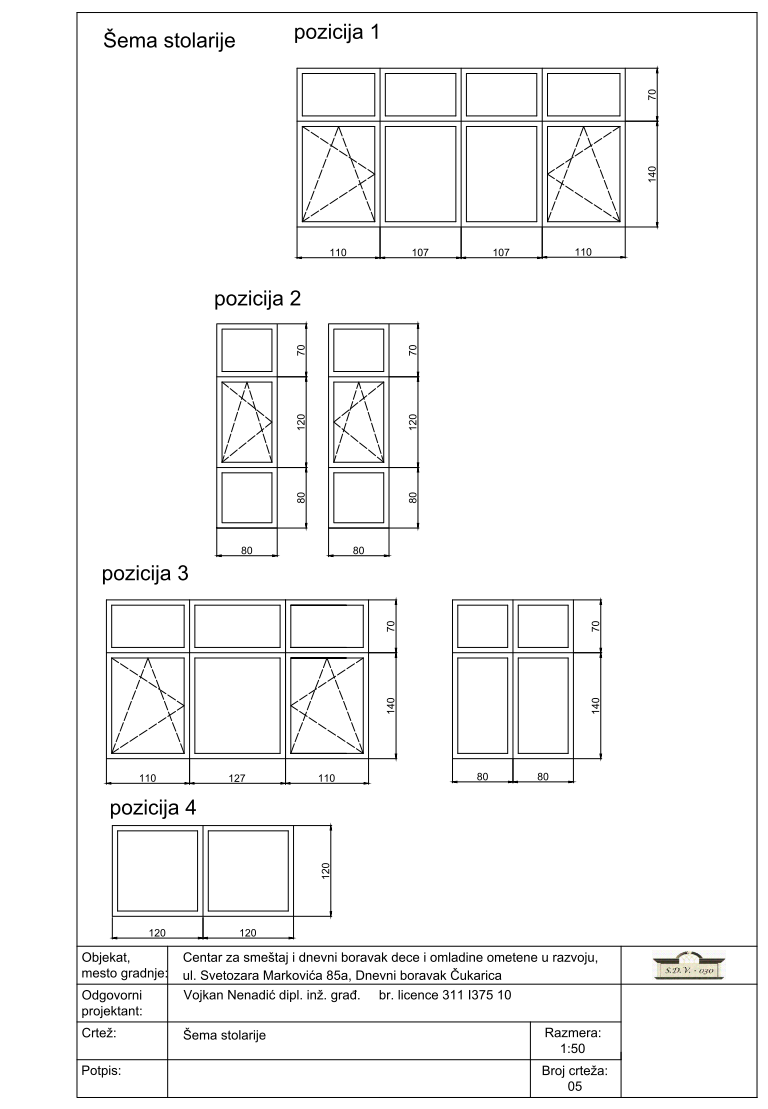 VIVIПОДОПОЛАГАЧКИ РАДОВИПОДОПОЛАГАЧКИ РАДОВИПОДОПОЛАГАЧКИ РАДОВИПОДОПОЛАГАЧКИ РАДОВИПОДОПОЛАГАЧКИ РАДОВИПОДОПОЛАГАЧКИ РАДОВИПОДОПОЛАГАЧКИ РАДОВИПОДОПОЛАГАЧКИ РАДОВИПОДОПОЛАГАЧКИ РАДОВИПОДОПОЛАГАЧКИ РАДОВИПОДОПОЛАГАЧКИ РАДОВИПОДОПОЛАГАЧКИ РАДОВИПОДОПОЛАГАЧКИ РАДОВИПОДОПОЛАГАЧКИ РАДОВИНоНоопис позицијеопис позицијеопис позицијеопис позицијеј.м.ј.м.количинаколичинаколичинај.ц.ј.ц.ј.ц.укупноукупно11Набавка и уградња подне облоге - ламинат, клик дебљине 8,2мм, за средња оптерећења. Ламинат мора да буде јак, трајан и високо пресован, а носач плоча високе густине, ХДФ, ивице инпрегниране са нутом и федером. Подну облогу унети и распаковати у простору где се поставља, а затим га оставити 24 сата да се аклиматизује на атмосфери просторије. Преко припремљене подлоге ставити филц фолију. Поред зида осавити дистанционе спојнице ширине 10мм. Систем затварања је на суво, састављањем на клик. По ободу просторија поставити оригиналну лајсну за ламинат, причвршћивање минимум на 80цм, цучељавање херовати или уградити одговарајуће типске елементе. Потребна сагласност надзорног органа на донети узорак или каталошки узорак.Набавка и уградња подне облоге - ламинат, клик дебљине 8,2мм, за средња оптерећења. Ламинат мора да буде јак, трајан и високо пресован, а носач плоча високе густине, ХДФ, ивице инпрегниране са нутом и федером. Подну облогу унети и распаковати у простору где се поставља, а затим га оставити 24 сата да се аклиматизује на атмосфери просторије. Преко припремљене подлоге ставити филц фолију. Поред зида осавити дистанционе спојнице ширине 10мм. Систем затварања је на суво, састављањем на клик. По ободу просторија поставити оригиналну лајсну за ламинат, причвршћивање минимум на 80цм, цучељавање херовати или уградити одговарајуће типске елементе. Потребна сагласност надзорног органа на донети узорак или каталошки узорак.Набавка и уградња подне облоге - ламинат, клик дебљине 8,2мм, за средња оптерећења. Ламинат мора да буде јак, трајан и високо пресован, а носач плоча високе густине, ХДФ, ивице инпрегниране са нутом и федером. Подну облогу унети и распаковати у простору где се поставља, а затим га оставити 24 сата да се аклиматизује на атмосфери просторије. Преко припремљене подлоге ставити филц фолију. Поред зида осавити дистанционе спојнице ширине 10мм. Систем затварања је на суво, састављањем на клик. По ободу просторија поставити оригиналну лајсну за ламинат, причвршћивање минимум на 80цм, цучељавање херовати или уградити одговарајуће типске елементе. Потребна сагласност надзорног органа на донети узорак или каталошки узорак.Набавка и уградња подне облоге - ламинат, клик дебљине 8,2мм, за средња оптерећења. Ламинат мора да буде јак, трајан и високо пресован, а носач плоча високе густине, ХДФ, ивице инпрегниране са нутом и федером. Подну облогу унети и распаковати у простору где се поставља, а затим га оставити 24 сата да се аклиматизује на атмосфери просторије. Преко припремљене подлоге ставити филц фолију. Поред зида осавити дистанционе спојнице ширине 10мм. Систем затварања је на суво, састављањем на клик. По ободу просторија поставити оригиналну лајсну за ламинат, причвршћивање минимум на 80цм, цучељавање херовати или уградити одговарајуће типске елементе. Потребна сагласност надзорног органа на донети узорак или каталошки узорак.м²м²    42,00     42,00     42,00 22Набавка и уградња прелазних лајсни од алуминијума на прелазу керамике и ламината. Обрачун по м дузном.Набавка и уградња прелазних лајсни од алуминијума на прелазу керамике и ламината. Обрачун по м дузном.Набавка и уградња прелазних лајсни од алуминијума на прелазу керамике и ламината. Обрачун по м дузном.Набавка и уградња прелазних лајсни од алуминијума на прелазу керамике и ламината. Обрачун по м дузном.мм      3,00       3,00       3,00 УКУПНО:УКУПНО:УКУПНО:УКУПНО:УКУПНО:УКУПНО:УКУПНО:УКУПНО:УКУПНО:УКУПНО:УКУПНО:УКУПНО:УКУПНО:УКУПНО:VIIVIIМОЛЕРСКО-ФАРБАРСКИ РАДОВИМОЛЕРСКО-ФАРБАРСКИ РАДОВИМОЛЕРСКО-ФАРБАРСКИ РАДОВИМОЛЕРСКО-ФАРБАРСКИ РАДОВИМОЛЕРСКО-ФАРБАРСКИ РАДОВИМОЛЕРСКО-ФАРБАРСКИ РАДОВИМОЛЕРСКО-ФАРБАРСКИ РАДОВИМОЛЕРСКО-ФАРБАРСКИ РАДОВИМОЛЕРСКО-ФАРБАРСКИ РАДОВИМОЛЕРСКО-ФАРБАРСКИ РАДОВИМОЛЕРСКО-ФАРБАРСКИ РАДОВИМОЛЕРСКО-ФАРБАРСКИ РАДОВИМОЛЕРСКО-ФАРБАРСКИ РАДОВИМОЛЕРСКО-ФАРБАРСКИ РАДОВИНоНоопис позицијеопис позицијеопис позицијеопис позицијеј.м.ј.м.количинаколичинаколичинај.ц.ј.ц.ј.ц.укупноукупно11Делимично стругање старих зидова на месту где су оштећења, обрачун по м²Делимично стругање старих зидова на месту где су оштећења, обрачун по м²Делимично стругање старих зидова на месту где су оштећења, обрачун по м²Делимично стругање старих зидова на месту где су оштећења, обрачун по м²м²м²    30,00     30,00     30,00 22Глетовање зидова у две руке на угловима где је то потребно поставити угаону лајсну. По глетовању обавезно брушење зидова до потпуне уједначености. Пре глетовања урадити тамо где је неопходно попуњавање свих оштећења на зиду адекватном масом. Обрачун по м².Глетовање зидова у две руке на угловима где је то потребно поставити угаону лајсну. По глетовању обавезно брушење зидова до потпуне уједначености. Пре глетовања урадити тамо где је неопходно попуњавање свих оштећења на зиду адекватном масом. Обрачун по м².Глетовање зидова у две руке на угловима где је то потребно поставити угаону лајсну. По глетовању обавезно брушење зидова до потпуне уједначености. Пре глетовања урадити тамо где је неопходно попуњавање свих оштећења на зиду адекватном масом. Обрачун по м².Глетовање зидова у две руке на угловима где је то потребно поставити угаону лајсну. По глетовању обавезно брушење зидова до потпуне уједначености. Пре глетовања урадити тамо где је неопходно попуњавање свих оштећења на зиду адекватном масом. Обрачун по м².м²м²  178,00   178,00   178,00 33Бојење зидова полудисперзијом у тону по избору инвеститора. Обрачун по м².Бојење зидова полудисперзијом у тону по избору инвеститора. Обрачун по м².Бојење зидова полудисперзијом у тону по избору инвеститора. Обрачун по м².Бојење зидова полудисперзијом у тону по избору инвеститора. Обрачун по м².м²м²  178,00   178,00   178,00 УКУПНО:УКУПНО:УКУПНО:УКУПНО:УКУПНО:УКУПНО:УКУПНО:УКУПНО:УКУПНО:УКУПНО:УКУПНО:УКУПНО:УКУПНО:УКУПНО:VIIIVIIIВОДИНСТАЛАТЕРСКИ РАДОВИВОДИНСТАЛАТЕРСКИ РАДОВИВОДИНСТАЛАТЕРСКИ РАДОВИВОДИНСТАЛАТЕРСКИ РАДОВИВОДИНСТАЛАТЕРСКИ РАДОВИВОДИНСТАЛАТЕРСКИ РАДОВИВОДИНСТАЛАТЕРСКИ РАДОВИВОДИНСТАЛАТЕРСКИ РАДОВИВОДИНСТАЛАТЕРСКИ РАДОВИВОДИНСТАЛАТЕРСКИ РАДОВИВОДИНСТАЛАТЕРСКИ РАДОВИВОДИНСТАЛАТЕРСКИ РАДОВИВОДИНСТАЛАТЕРСКИ РАДОВИВОДИНСТАЛАТЕРСКИ РАДОВИНоНоопис позицијеопис позицијеопис позицијеопис позицијеј.м.ј.м.количинаколичинаколичинај.ц.ј.ц.ј.ц.укупноукупно11Набавка и монтажа водоводних и канализационих цеви са свим елементима за новопројектовани мокри чвор.Набавка и монтажа водоводних и канализационих цеви са свим елементима за новопројектовани мокри чвор.Набавка и монтажа водоводних и канализационих цеви са свим елементима за новопројектовани мокри чвор.Набавка и монтажа водоводних и канализационих цеви са свим елементима за новопројектовани мокри чвор.комком      2,00       2,00       2,00 УКУПНО:УКУПНО:УКУПНО:УКУПНО:УКУПНО:УКУПНО:УКУПНО:УКУПНО:УКУПНО:УКУПНО:УКУПНО:УКУПНО:УКУПНО:УКУПНО:Рекапитулација АРХИТЕКТОНСКО ГРАђЕВИНСКИХ РАДОВАРекапитулација АРХИТЕКТОНСКО ГРАђЕВИНСКИХ РАДОВАРекапитулација АРХИТЕКТОНСКО ГРАђЕВИНСКИХ РАДОВАРекапитулација АРХИТЕКТОНСКО ГРАђЕВИНСКИХ РАДОВАРекапитулација АРХИТЕКТОНСКО ГРАђЕВИНСКИХ РАДОВАIIПРИПРЕМНИ РАДОВИПРИПРЕМНИ РАДОВИПРИПРЕМНИ РАДОВИПРИПРЕМНИ РАДОВИПРИПРЕМНИ РАДОВИIIIIЗИДАРСКИ РАДОВИЗИДАРСКИ РАДОВИЗИДАРСКИ РАДОВИЗИДАРСКИ РАДОВИЗИДАРСКИ РАДОВИIIIIIIИЗОЛАТЕРСКИ РАДОВИИЗОЛАТЕРСКИ РАДОВИИЗОЛАТЕРСКИ РАДОВИИЗОЛАТЕРСКИ РАДОВИИЗОЛАТЕРСКИ РАДОВИIVIVГИПСАРСКИ РАДОВИГИПСАРСКИ РАДОВИГИПСАРСКИ РАДОВИГИПСАРСКИ РАДОВИГИПСАРСКИ РАДОВИVVСТОЛАРСКИ РАДОВИСТОЛАРСКИ РАДОВИСТОЛАРСКИ РАДОВИСТОЛАРСКИ РАДОВИСТОЛАРСКИ РАДОВИVIVIПОДОПОЛАГАЧКИ РАДОВИПОДОПОЛАГАЧКИ РАДОВИПОДОПОЛАГАЧКИ РАДОВИПОДОПОЛАГАЧКИ РАДОВИПОДОПОЛАГАЧКИ РАДОВИVIIVIIМОЛЕРСКО-ФАРБАРСКИ РАДОВИМОЛЕРСКО-ФАРБАРСКИ РАДОВИМОЛЕРСКО-ФАРБАРСКИ РАДОВИМОЛЕРСКО-ФАРБАРСКИ РАДОВИМОЛЕРСКО-ФАРБАРСКИ РАДОВИVIIIVIIIВОДИНСТАЛАТЕРСКИ РАДОВИВОДИНСТАЛАТЕРСКИ РАДОВИВОДИНСТАЛАТЕРСКИ РАДОВИВОДИНСТАЛАТЕРСКИ РАДОВИВОДИНСТАЛАТЕРСКИ РАДОВИ УКУПНО АРХИТЕКТОНСКО-ГРАЂЕВИНСКИ РАДОВИ УКУПНО АРХИТЕКТОНСКО-ГРАЂЕВИНСКИ РАДОВИ УКУПНО АРХИТЕКТОНСКО-ГРАЂЕВИНСКИ РАДОВИ УКУПНО АРХИТЕКТОНСКО-ГРАЂЕВИНСКИ РАДОВИ УКУПНО АРХИТЕКТОНСКО-ГРАЂЕВИНСКИ РАДОВИЕЛЕКТРОЕНЕРГЕТСКЕ, ТЕЛЕКОМУНИКАЦИОНЕ И СИГНАЛНЕ 
ИНСТАЛАЦИЈЕЕЛЕКТРОЕНЕРГЕТСКЕ, ТЕЛЕКОМУНИКАЦИОНЕ И СИГНАЛНЕ 
ИНСТАЛАЦИЈЕЕЛЕКТРОЕНЕРГЕТСКЕ, ТЕЛЕКОМУНИКАЦИОНЕ И СИГНАЛНЕ 
ИНСТАЛАЦИЈЕЕЛЕКТРОЕНЕРГЕТСКЕ, ТЕЛЕКОМУНИКАЦИОНЕ И СИГНАЛНЕ 
ИНСТАЛАЦИЈЕЕЛЕКТРОЕНЕРГЕТСКЕ, ТЕЛЕКОМУНИКАЦИОНЕ И СИГНАЛНЕ 
ИНСТАЛАЦИЈЕЕЛЕКТРОЕНЕРГЕТСКЕ, ТЕЛЕКОМУНИКАЦИОНЕ И СИГНАЛНЕ 
ИНСТАЛАЦИЈЕЕЛЕКТРОЕНЕРГЕТСКЕ, ТЕЛЕКОМУНИКАЦИОНЕ И СИГНАЛНЕ 
ИНСТАЛАЦИЈЕРед.
бројРед.
бројОпис радовајединица 
мереколичинајединична
ценаукупно 1. ДЕМОНТАЗНИ РАДОВИ 1. ДЕМОНТАЗНИ РАДОВИ 1. ДЕМОНТАЗНИ РАДОВИ 1. ДЕМОНТАЗНИ РАДОВИ 1. ДЕМОНТАЗНИ РАДОВИ 1. ДЕМОНТАЗНИ РАДОВИ 1. ДЕМОНТАЗНИ РАДОВИ1.1.Искључење напајања и демонтаза постојећих електричних инсталација и опреме, уз израду записника и предају инвеститору.паушално12.2.Демонтаза постојећег разводног ормана, орјентационих димензија 500 x 300 x 210 мм, уз израду записника и предају инвеститору.ком11. Укупно демонтазни радови (динари)1. Укупно демонтазни радови (динари)1. Укупно демонтазни радови (динари)1. Укупно демонтазни радови (динари)1. Укупно демонтазни радови (динари)1. Укупно демонтазни радови (динари)2. РАЗВОДНА ТАБЛА РТ-12. РАЗВОДНА ТАБЛА РТ-12. РАЗВОДНА ТАБЛА РТ-12. РАЗВОДНА ТАБЛА РТ-12. РАЗВОДНА ТАБЛА РТ-12. РАЗВОДНА ТАБЛА РТ-12. РАЗВОДНА ТАБЛА РТ-11.1.Набавка, испорука и монтажа на/у зид типске пластичне разводне табле, означене на цртежима са РТ-1, са следећим главним елементима.--Заштитни уређај диференцијалне струје ЗУДС 40/30мАком1--аутоматски једнополни прекидач 230В, 10А, карактеристике окидања "Б"ком3--аутоматски једнополни прекидач 230В, 16А, карактеристике окидања "Б"ком10--сигнална свјетиљкаком1--Комплет са свим потребним материјалом, шемирањем, повезивањем и сл.комплет12. Укупно разводна табла РТ-1(динари)2. Укупно разводна табла РТ-1(динари)2. Укупно разводна табла РТ-1(динари)2. Укупно разводна табла РТ-1(динари)2. Укупно разводна табла РТ-1(динари)2. Укупно разводна табла РТ-1(динари)3. НАПОЈНИ КАБЛОВИ3. НАПОЈНИ КАБЛОВИ3. НАПОЈНИ КАБЛОВИ3. НАПОЈНИ КАБЛОВИ3. НАПОЈНИ КАБЛОВИ3. НАПОЈНИ КАБЛОВИ3. НАПОЈНИ КАБЛОВИ1.1.Набавка, испорука и полагање напојног кабла од позиције постојећег разводног ормана до новопројектоване разводне табле РТ-1:--Н2XХ-Ј, 5x6мм2м10Позиција обухвата комплетан спојни материјал за настављање кабла, 
спојне чауре, термоскупљајуће спонице и слично.2.2.Набавка, испорука и полагање "халоген фрее" цеви за пролаз и заштиту напојних каблова при проласку кроз зидове или греде и полагању у бетон и то:--"Халоген фрее" цев  Φ 29ммм503.3.Ситни материјал, пустање у рад, испитивања, атести...паушално13. Укупно напојни каблови(динари)3. Укупно напојни каблови(динари)3. Укупно напојни каблови(динари)3. Укупно напојни каблови(динари)3. Укупно напојни каблови(динари)3. Укупно напојни каблови(динари)4. РАСВЕТА4. РАСВЕТА4. РАСВЕТА4. РАСВЕТА4. РАСВЕТА4. РАСВЕТА4. РАСВЕТАНабавка, испорука и монтаза следећих типова светиљки:1.1.-Уградна светиљка за директно осветљење са двоструко параболичним, високо рефлектујућим "дарк лигхт" алуминијумским растером, АРЦО ДЛ 4xТ16 14W/840, Г5, ИП20, 230В,Ф=4800лм са ОСРАМ извором свјетлости, произвођача БУЦК или слично.ком122.2.- Надградна светиљка сигурносне расвете са локалним напајањем у приправном споју, 18W,230В, ИП40, аутономије рада 1х, електронски предспојни прибор, са батеријом, инвертором, изворима светлости и одговарајућом ознаком на самолепљивој фолији, произвођача БУЦК или слично.ком63.3.Плафонска светиљка 1x60Wком34. 4. Зидна плафонска светиљка 1x60Wком15.5.Ситан неспецифициран материјал за монтазупаушално14. Укупно РАСВЕТА(динари)4. Укупно РАСВЕТА(динари)4. Укупно РАСВЕТА(динари)4. Укупно РАСВЕТА(динари)4. Укупно РАСВЕТА(динари)4. Укупно РАСВЕТА(динари)5. ГАЛАНТЕРИЈА (ПРИКЉУЧНИЦЕ И ПРЕКИДАЧИ)5. ГАЛАНТЕРИЈА (ПРИКЉУЧНИЦЕ И ПРЕКИДАЧИ)5. ГАЛАНТЕРИЈА (ПРИКЉУЧНИЦЕ И ПРЕКИДАЧИ)5. ГАЛАНТЕРИЈА (ПРИКЉУЧНИЦЕ И ПРЕКИДАЧИ)5. ГАЛАНТЕРИЈА (ПРИКЉУЧНИЦЕ И ПРЕКИДАЧИ)5. ГАЛАНТЕРИЈА (ПРИКЉУЧНИЦЕ И ПРЕКИДАЧИ)5. ГАЛАНТЕРИЈА (ПРИКЉУЧНИЦЕ И ПРЕКИДАЧИ)1.1.Набавка, испорука, монтажа и повезивање прикључница и то:- модуларна монофазна прикључница са заштитним контактом 16А, 220В, за монтажу у зид, комплет са припадајућом ПВЦ кутијом фи 60мм, носачем модула 2М, модулом 2М и маском 2М, произвођача АЛИНГ ЦОНЕЛ или слично.ком9- модуларни сет 4М који обухвата дозну 4М за уградњу у зид, носац модула 4М, маску 4М, монофазну модуларну прикљуцницу 2М и 1x1М РЈ45 прикљуцницу цат 6 и 1xТВ прикључница произвођача АЛИНГ или слицно.ком3- модуларни сет 7М који обухвата дозну 7М за уградњу у зид, носац модула 7М, маску 7М, 2xмонофазну модуларну прикљуцницу 2М, 2x1М РЈ45 прикљуцницу цат 6 и 1xТВ прикључница 1М произвођача АЛИНГ или слицно.ком12.2.Набавка, испорука, постављање и повезивање прекидача потребних за инсталацију осветљења и то:-обичан модуларни инсталациони прекидач 10А, 230В, за у зид, комплет са припадајућом ПВЦ кутијом Φ 60мм, носацем модула 2М, прекидацем 2М и маском 2М, произвођача АЛИНГ или сличноком2-серијски модуларни инсталациони прекидач 10А, 250В, за у зид, комплет са припадајућом ПВЦ кутијом Φ 60мм, носацем модула 2М, модулима 2x1М и маском 2М, произвођача АЛИНГ или сличноком5-КИП прекидач за бојлерком15. УКУПНО ГАЛАНТЕРИЈА(ПРИКЉУЧНИЦЕ И ПРЕКИДАЧИ)5. УКУПНО ГАЛАНТЕРИЈА(ПРИКЉУЧНИЦЕ И ПРЕКИДАЧИ)5. УКУПНО ГАЛАНТЕРИЈА(ПРИКЉУЧНИЦЕ И ПРЕКИДАЧИ)5. УКУПНО ГАЛАНТЕРИЈА(ПРИКЉУЧНИЦЕ И ПРЕКИДАЧИ)5. УКУПНО ГАЛАНТЕРИЈА(ПРИКЉУЧНИЦЕ И ПРЕКИДАЧИ)5. УКУПНО ГАЛАНТЕРИЈА(ПРИКЉУЧНИЦЕ И ПРЕКИДАЧИ)6. ИНСТАЛАЦИОНИ КАБЛОВИ6. ИНСТАЛАЦИОНИ КАБЛОВИ6. ИНСТАЛАЦИОНИ КАБЛОВИ6. ИНСТАЛАЦИОНИ КАБЛОВИ6. ИНСТАЛАЦИОНИ КАБЛОВИ6. ИНСТАЛАЦИОНИ КАБЛОВИ6. ИНСТАЛАЦИОНИ КАБЛОВИ1.1.Набавка, испорука и полагање инсталационих каблова за расвету и прекидаце. Каблови се делом полазу на одстојне обујмице, а делом испод малтера.- Н2XХ-Ј, 3x1,5мм2м250- Н2XХ-Ј, 4x1,5мм2м70Позиција  обухвата повезивање каблова на оба краја.2.2.Набавка, испорука и полагање инсталационих каблова за струјне кругове прикљуцница и извода.- Н2XХ-Ј, 3x2,5мм2м250Позиција  обухвата повезивање каблова на оба краја .3.3.Набавка, испорука и полагање "халоген фрее" цеви за пролаз и заштиту инсталационих каблова при проласку кроз зидове или греде и то:- ПВЦ цев  Φ 29ммм504.4.Ситан неспецифициран материјалпаусално16. УКУПНО ИНСТАЛАЦИОНИ КАБЛОВИ (динари)6. УКУПНО ИНСТАЛАЦИОНИ КАБЛОВИ (динари)6. УКУПНО ИНСТАЛАЦИОНИ КАБЛОВИ (динари)6. УКУПНО ИНСТАЛАЦИОНИ КАБЛОВИ (динари)6. УКУПНО ИНСТАЛАЦИОНИ КАБЛОВИ (динари)6. УКУПНО ИНСТАЛАЦИОНИ КАБЛОВИ (динари)7.  ЕЛ. ИНСТАЛАЦИЈА ИЗЈЕДНАЧЕЊА ПОТЕНЦИЈАЛА7.  ЕЛ. ИНСТАЛАЦИЈА ИЗЈЕДНАЧЕЊА ПОТЕНЦИЈАЛА7.  ЕЛ. ИНСТАЛАЦИЈА ИЗЈЕДНАЧЕЊА ПОТЕНЦИЈАЛА7.  ЕЛ. ИНСТАЛАЦИЈА ИЗЈЕДНАЧЕЊА ПОТЕНЦИЈАЛА7.  ЕЛ. ИНСТАЛАЦИЈА ИЗЈЕДНАЧЕЊА ПОТЕНЦИЈАЛА7.  ЕЛ. ИНСТАЛАЦИЈА ИЗЈЕДНАЧЕЊА ПОТЕНЦИЈАЛА7.  ЕЛ. ИНСТАЛАЦИЈА ИЗЈЕДНАЧЕЊА ПОТЕНЦИЈАЛА1.1.Набавка,испорука, полагање и повезивање кабла за изједначење потенцијала, тип П/Ф-Y, 6мм2. Просечна дужина по изводу  11 м.ком22.2.Набавка, испорука и монтажа кутија ПС-49 за повезивање инсталације изједначења потенцијала. ком23.3.Набавка,испорука, полагање и повезивање кабла за изједначење потенцијала, тип П/Ф-Y, 4мм2. Просечна дужина по изводу  3 м.ком127. Укупно ел. инсталација изједначења потенцијала (динара)7. Укупно ел. инсталација изједначења потенцијала (динара)7. Укупно ел. инсталација изједначења потенцијала (динара)7. Укупно ел. инсталација изједначења потенцијала (динара)7. Укупно ел. инсталација изједначења потенцијала (динара)7. Укупно ел. инсталација изједначења потенцијала (динара)8. ТЕЛЕФОНСКА И РАЧУНАРСКА МРЕЗА, РТВ инсталација8. ТЕЛЕФОНСКА И РАЧУНАРСКА МРЕЗА, РТВ инсталација8. ТЕЛЕФОНСКА И РАЧУНАРСКА МРЕЗА, РТВ инсталација8. ТЕЛЕФОНСКА И РАЧУНАРСКА МРЕЗА, РТВ инсталација8. ТЕЛЕФОНСКА И РАЧУНАРСКА МРЕЗА, РТВ инсталација8. ТЕЛЕФОНСКА И РАЧУНАРСКА МРЕЗА, РТВ инсталација8. ТЕЛЕФОНСКА И РАЧУНАРСКА МРЕЗА, РТВ инсталација1.1.Набавка, испорука и уградња у/на зид (у договору са инвеститором) мултимедијалног разводног ормарића ММК типа 19 инча РКЛ 4/2 произвођача ЕВРОТЕХНА или еквивалентно за формирање концентрације инсталација слабе струје. Кутија се испоручује са потребним уводима уММК, вентилирајућим вратима, кључем и дрзачима за монтазу микроелемената свих кабловских развода, са уграђеном следећом опремом: мултимедијални ПАТЦХ панел са отворима забакарне адаптере (утичнице), капацитета за уградњу до 12 микроутичница УТП цат 6, микроутичнице РЈ45 цат 6.-5 ком, РТВ разделник 1 на 4- 1 ком, ранзир каблова, комплет за уређење каблова који се састоји од  самолепљивих прстенова, самолепљивих елемената за резерву доводног кабла, материјал за ранзирање преспојних и других каблова, везице, преспојни каблови за рацунарску мрезу - 5 ком, напојна шина са 3ком прикључница 230В, 16А, за напајање активних потрошача. Комплет са свим потребним материјалом, повезивањем и сл.комплет12.2.Набавка, испорука  и полагање кабла  ЈХ (Ст)Х за телефонску инсталацију:--2x2x0,6 ммм503.3.Набавка, испорука  и полагање коаксијалног кабла  РГ6 за РТВ инсталацију:--РГ6м2504.4.Набавка, испорука  и полагање рачунарског кабла С/ФТП цат 6. за СКС:м2505.5.Набавка и полагање халоген фрее цеви за полагање каблова за 
рачунарску мрезу и РТВ инсталацију:--Φ 23 ммм3006.6.Испорука ситног инсталационог материјала 
(обујмице, уводнице, изолир трака, типлови итд.)паушално17.7.Преглед изведене инсталације, испитивање и мерење, са издавањем атеста (телефонско рачунарска мреза)паушално18.8.Преглед изведене инсталације, испитивање и мерење, са издавањем атеста (РТВ инсталација)паушално18. УКУПНО ТЕЛЕФОНСКО РАЧУНАРСКА ИНСТАЛАЦИЈА И РТВ ИНСТАЛАЦИЈА (динара)8. УКУПНО ТЕЛЕФОНСКО РАЧУНАРСКА ИНСТАЛАЦИЈА И РТВ ИНСТАЛАЦИЈА (динара)8. УКУПНО ТЕЛЕФОНСКО РАЧУНАРСКА ИНСТАЛАЦИЈА И РТВ ИНСТАЛАЦИЈА (динара)8. УКУПНО ТЕЛЕФОНСКО РАЧУНАРСКА ИНСТАЛАЦИЈА И РТВ ИНСТАЛАЦИЈА (динара)8. УКУПНО ТЕЛЕФОНСКО РАЧУНАРСКА ИНСТАЛАЦИЈА И РТВ ИНСТАЛАЦИЈА (динара)8. УКУПНО ТЕЛЕФОНСКО РАЧУНАРСКА ИНСТАЛАЦИЈА И РТВ ИНСТАЛАЦИЈА (динара)РЕКАПИТУЛАЦИЈА ЕЛЕКТРОИНСТАЛАЦИЈАРЕКАПИТУЛАЦИЈА ЕЛЕКТРОИНСТАЛАЦИЈАРЕКАПИТУЛАЦИЈА ЕЛЕКТРОИНСТАЛАЦИЈАРЕКАПИТУЛАЦИЈА ЕЛЕКТРОИНСТАЛАЦИЈАРЕКАПИТУЛАЦИЈА ЕЛЕКТРОИНСТАЛАЦИЈАРЕКАПИТУЛАЦИЈА ЕЛЕКТРОИНСТАЛАЦИЈАРЕКАПИТУЛАЦИЈА ЕЛЕКТРОИНСТАЛАЦИЈА1.ДЕМОНТАЗНИ РАДОВИДЕМОНТАЗНИ РАДОВИДЕМОНТАЗНИ РАДОВИДЕМОНТАЗНИ РАДОВИДЕМОНТАЗНИ РАДОВИ2.РАЗВОДНА ТАБЛА РТ-1РАЗВОДНА ТАБЛА РТ-1РАЗВОДНА ТАБЛА РТ-1РАЗВОДНА ТАБЛА РТ-1РАЗВОДНА ТАБЛА РТ-13.НАПОЈНИ КАБЛОВИНАПОЈНИ КАБЛОВИНАПОЈНИ КАБЛОВИНАПОЈНИ КАБЛОВИНАПОЈНИ КАБЛОВИ4.РАСВЕТАРАСВЕТАРАСВЕТАРАСВЕТАРАСВЕТА5.ГАЛАНТЕРИЈА (ПРИКЉУЧНИЦЕ И ПРЕКИДАЧИ)ГАЛАНТЕРИЈА (ПРИКЉУЧНИЦЕ И ПРЕКИДАЧИ)ГАЛАНТЕРИЈА (ПРИКЉУЧНИЦЕ И ПРЕКИДАЧИ)ГАЛАНТЕРИЈА (ПРИКЉУЧНИЦЕ И ПРЕКИДАЧИ)ГАЛАНТЕРИЈА (ПРИКЉУЧНИЦЕ И ПРЕКИДАЧИ)6.ИНСТАЛАЦИОНИ КАБЛОВИИНСТАЛАЦИОНИ КАБЛОВИИНСТАЛАЦИОНИ КАБЛОВИИНСТАЛАЦИОНИ КАБЛОВИИНСТАЛАЦИОНИ КАБЛОВИ7.ЕЛ. ИНСТАЛАЦИЈА ИЗЈЕДНАЧЕЊА ПОТЕНЦИЈАЛАЕЛ. ИНСТАЛАЦИЈА ИЗЈЕДНАЧЕЊА ПОТЕНЦИЈАЛАЕЛ. ИНСТАЛАЦИЈА ИЗЈЕДНАЧЕЊА ПОТЕНЦИЈАЛАЕЛ. ИНСТАЛАЦИЈА ИЗЈЕДНАЧЕЊА ПОТЕНЦИЈАЛАЕЛ. ИНСТАЛАЦИЈА ИЗЈЕДНАЧЕЊА ПОТЕНЦИЈАЛА8.ТЕЛЕФОНСКО РАЧУНАРСКА ИНСТАЛАЦИЈА И РТВ ИНСТАЛАЦИЈАТЕЛЕФОНСКО РАЧУНАРСКА ИНСТАЛАЦИЈА И РТВ ИНСТАЛАЦИЈАТЕЛЕФОНСКО РАЧУНАРСКА ИНСТАЛАЦИЈА И РТВ ИНСТАЛАЦИЈАТЕЛЕФОНСКО РАЧУНАРСКА ИНСТАЛАЦИЈА И РТВ ИНСТАЛАЦИЈАТЕЛЕФОНСКО РАЧУНАРСКА ИНСТАЛАЦИЈА И РТВ ИНСТАЛАЦИЈАУКУПНО ЕЛЕКТРОЕНЕРГЕТСКЕ, ТЕЛЕКОМУНИКАЦИОНЕ И СИГНАЛНЕ 
ИНСТАЛАЦИЈЕУКУПНО ЕЛЕКТРОЕНЕРГЕТСКЕ, ТЕЛЕКОМУНИКАЦИОНЕ И СИГНАЛНЕ 
ИНСТАЛАЦИЈЕУКУПНО ЕЛЕКТРОЕНЕРГЕТСКЕ, ТЕЛЕКОМУНИКАЦИОНЕ И СИГНАЛНЕ 
ИНСТАЛАЦИЈЕУКУПНО ЕЛЕКТРОЕНЕРГЕТСКЕ, ТЕЛЕКОМУНИКАЦИОНЕ И СИГНАЛНЕ 
ИНСТАЛАЦИЈЕУКУПНО ЕЛЕКТРОЕНЕРГЕТСКЕ, ТЕЛЕКОМУНИКАЦИОНЕ И СИГНАЛНЕ 
ИНСТАЛАЦИЈЕУКУПНО ЕЛЕКТРОЕНЕРГЕТСКЕ, ТЕЛЕКОМУНИКАЦИОНЕ И СИГНАЛНЕ 
ИНСТАЛАЦИЈЕУКУПНО АРХИТЕКТОНСКО-ГРАЂЕВИНСКИ РАДОВИУКУПНО ЕЛЕКТРОЕНЕРГЕТСКЕ, ТЕЛЕКОМУНИКАЦИОНЕ И СИГНАЛНЕ 
ИНСТАЛАЦИЈЕУКУПНО РАДОВИ БЕЗ ПДВ-АВрста трошкаИзнос трошка у динаримаУкупан износ трошкова припремања понудеНазив лица коме су радови изведени, поосновууговора/фактуреВрста изведених радова, по основу уговора /фактуре Број и датум уговора/фактуре1. 2. 3. Назив лица Адреса лицаОсоба за контакт - функцијаТелефон и e-mail адреса